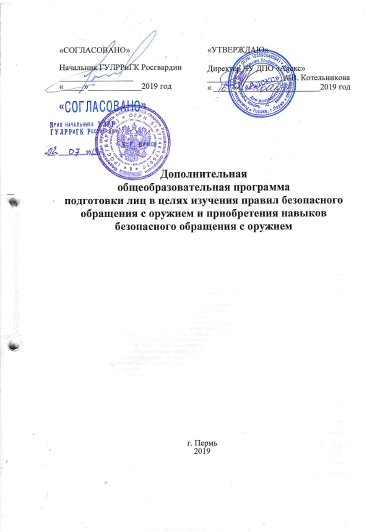 Пояснительная запискаОБЩИЕ ПОЛОЖЕНИЯНастоящая дополнительная общеобразовательная программа является дополнительной общеобразовательной общеразвивающей программой и предназначена для осуществления образовательной деятельности по подготовке лиц в целях изучения правил безопасного обращения с оружием и приобретения навыков безопасного обращения с оружием.Подготовка лиц в целях изучения правил безопасного обращения с оружием и приобретения навыков безопасного обращения с оружием реализуется в Частном учреждении дополнительного профессионального образования «Алекс»» (далее - организация) на базе настоящей Программы.Базовый уровень образования лиц, проходящих подготовку по программе, нормативно не регламентирован. Общая трудоемкость программы составляет не менее 6 академических часов1.Программа имеет основной целью подготовку к безопасному обращению с оружием граждан, впервые приобретающие гражданское огнестрельное оружие, гражданское огнестрельное оружие ограниченного поражения, газовые пистолеты, револьверы или охотничье пневматическое оружие (в соответствии со статьей 13 Федерального закона «Об оружии»).Подготовку по данной Программе не обязаны проходить граждане, имеющие разрешение на хранение или хранение и ношение огнестрельного оружия; граждане, проходящие службу в государственных военизированных организациях, и имеющие воинские звания либо специальные звания или классные чины юстиции; граждане, уволенные из этих организаций с правом на пенсию.Для реализации Программы создаются организационно-педагогические условия: обеспечивается необходимый уровень компетенции преподавательского состава, соответствующий требованиям профессионального стандарта «Педагог дополнительного образования детей и взрослых» ; использование при изучении дисциплин программы эффективных методик преподавания, предполагающих вместе с традиционными лекционно-семинарскими занятиями решение слушателями вводных задач по предметам, занятия с распределением ролевых заданий между слушателями, применение аудиовизуальных средств обучения, наглядных учебных пособий.Формы и методы проведения учебных занятий определяются преподавательским составом с учетом содержания тематики учебных курсов, имеющейся учебно-материальной базы и уровня подготовленности слушателей.В процессе обучения преподавательский состав вносит необходимые коррективы в содержание подготовки, связанные с изменениями и дополнениями в законодательстве Российской Федерации, без внесения обязательных изменений непосредственно в текст Программы.Перед проведением занятий с оружием для обучаемых проводится обязательный инструктаж по соблюдению мер безопасности, а во время проведения практических занятий принимаются все необходимые меры по предупреждению несчастных случаев.В процессе реализации программы педагогический состав опирается на Федеральный закон «Об образовании в Российской Федерации» № 273-ФЗ от 29.12.2012 г., Постановление Правительства РФ «О лицензировании образовательной деятельности» № 966 от 28.10.2013 г., Федеральный закон «Об оружии» № 150-ФЗ от 13.12.1996 г., Постановление Правительства РФ «О мерах по регулированию оборота гражданского и служебного оружия и патронов к нему на территории Российской Федерации» № 814 от 21.07.1998 г., Постановление Правительства РФ «Об утверждении перечня организаций, имеющих право проводить подготовку лиц в целях изучения правил безопасного обращения с оружием и приобретения навыков безопасного обращения с оружием, а также проверку знания указанных правил и наличия соответствующих навыков» № 731 от 5.09.2011 г.,Приказ Минпросвещения России от 14.12.2018 г. № 298 «Об утверждении требований к содержанию программ подготовки лиц в целях изучения правил безопасного обращения с оружием и приобретения навыков безопасного обращения с оружием и порядка согласования программ подготовки лиц в целях изучения правил безопасного обращения с оружием и приобретения навыков безопасного обращения с оружием», иные законодательные и подзаконные нормативные правовые акты, регулирующие вопросы, связанные с организацией учебного процесса и оборотом оружия. НАЛИЧИЕ СПЕЦИАЛЬНОЙ УЧЕБНОЙ
И СТРЕЛКОВОЙ БАЗЫОбучение осуществляется в учебных помещениях УДПО «Алекс», используемых на правах договора аренды от 30.05.2018 г. № 27, расположенных, по адресу: 614097, город Пермь, улица К. Пожарского, дом 19 на общей площади 276,6 квадратных метра и учебной площади 87,4 квадратных метра на 30 посадочных мест.Теоретические занятия и итоговая аттестация проводятся в компьютеризированном помещении общей площадью 28,5 квадратных метра. Практические занятия осуществляются в специально оборудованном помещении общей площадью 56,2 квадратных метра. Имеются наглядные пособия, макеты, плакаты, технические средства для проведения практических занятий.Практические стрельбы проводятся в стрелковой галерее 25 метров расположенной, по адресу: 614097, город Пермь, улица К. Пожарского, дом 19. Галерея имеет 5 направлений для стрельбы.  Учебная литература имеется в достаточном количестве. Разрешение серии РФ № 0064256 от 28.10.2018г., РХИ № 0025192 от 24.10.2018г.ТРЕБОВАНИЯ К РЕЗУЛЬТАТАМ ОСВОЕНИЯ
УЧЕБНЫХ РАЗДЕЛОВ ПРОГРАММЫ
(К РЕЗУЛЬТАТАМ ОСВОЕНИЯ ПРОГРАММЫ)Лица, успешно освоившие учебные разделы Программы, должны:По учебному разделу «Правовая подготовка» - знать:-основные понятия Федерального закона от 13 декабря 1996 г. № 150-ФЗ «Об оружии», виды гражданского оружия;-порядок получения лицензий на приобретение оружия, разрешений на его хранение, ношение, транспортировку;-правила продажи, хранения, ношения, применения, транспортировки и учета гражданского оружия;-основания, условия и порядок применения оружия гражданами;-действия гражданина после применения оружия;-правовые основы самостоятельного снаряжения патронов к гражданскому огнестрельному длинноствольному оружию;-правила оборота инициирующих и воспламеняющих веществ и материалов (пороха, капсюлей); -требования административного и уголовного законодательства в сфере оборота оружия и ответственность за его нарушение;-гражданскую ответственность за причинение вреда. уметь:-оценивать правовые последствия принимаемых решений в процессе хранения, ношения, транспортировки и применения гражданского оружия.По учебному разделу «Огневая подготовка» - знать:-общее устройство, назначение, виды и типы гражданского огнестрельного оружия, гражданского огнестрельного оружия ограниченного поражения, газовых пистолетов, револьверов и охотничьего пневматического оружия, а также патронов к указанному оружию, инициирующих и воспламеняющих веществ и материалов (пороха, капсюлей);-действия в период непосредственного применения оружия, в том числе в целях обеспечения траектории выстрела, безопасного для третьих лиц;-порядок заряжания и разряжания гражданского оружия;-порядок неполной разборки и сборки гражданского оружия;-особенности стрельбы из различных видов гражданского оружия; уметь:-устранять задержки при стрельбе из гражданского оружия;-осуществлять прицеливание из оружия и производство выстрела из него; владеть:-навыками безопасного обращения с оружием, в том числе при его ношении, хранении, применении, использовании и транспортировке.-навыками безопасного самостоятельного снаряжения патронов к гражданскому огнестрельному длинноствольному оружию.СТРУКТУРА И СОДЕРЖАНИЕ ПРОГРАММЫПрограмма предусматривает изучение следующих обязательных учебных разделов:раздел 1 «Правовая подготовка»; раздел 2 «Огневая подготовка»; раздел 3 «Итоговая аттестация».Структура и содержание Программы представлены календарным учебным графиком, учебным планом, тематическими планами и программами учебных разделов, оценочным материалами.Дополнительно к обязательным учебным разделам, включенным в учебный план, за пределами основного времени освоения Программы по желанию обучаемых может изучаться факультативный учебный раздел «Первая помощь» (Приложение № 1 к Программе).КАЛЕНДАРНЫЙ УЧЕБНЫЙ ГРАФИК** используются сокращения наименований дисциплин: Д1 - правовая подготовка; Д2 - огневая подготовка;                    УЧЕБНЫЙ ПЛАН               Тематические планы и программы учебных разделов и учебных курсов
             РАЗДЕЛ 1. ПРАВОВАЯ ПОДГОТОВКА             (учебный курс «Правовые основы в области оборота оружия»)Часть 1. Основы административного законодательстваТема 1.1.1 Основные понятия Федерального закона «Об оружии», виды гражданского оружия.Федеральный закон от 13 декабря 1996 г. № 150-ФЗ «Об оружии» (далее - ФЗ «Об оружии»).Основные понятия, применяемые в настоящем Федеральном законе (Статья 1 ФЗ «Об оружии).Виды гражданского оружия (Статья 3 ФЗ «Об оружии).Виды оружия, при первичном приобретении которых необходима подготовка в целях изучения правил безопасного обращения с оружием и приобретение навыков безопасного обращения с оружием (Статья 13 ФЗ «Об оружии): гражданское огнестрельное оружие, в том числе огнестрельное оружие ограниченного поражения (пистолет, револьвер, огнестрельное бесствольное устройство отечественного производства) с патронами травматического действия, патронами газового действия и патронами светозвукового действия; огнестрельное гладкоствольное длинноствольное оружие с патронами, в том числе с патронами травматического действия; иные типы оружия, относящиеся к гражданскому огнестрельному оружию;газовые пистолеты и револьверы;охотничье пневматическое оружие.Тема 1.1.2. Порядок получения лицензий и разрешений, правила продажи, хранения, ношения, транспортировки и учета гражданского оружия.Порядок получения лицензий и разрешений, правила продажи, хранения, ношения, транспортировки и учета гражданского оружия на основании ФЗ «Об оружии», нормативных правовых актов Правительства РФ, Федеральной службы войск национальной гвардии Российской Федерации и МВД России.Ограничения, устанавливаемые на оборот оружия.Приобретение оружия и патронов. Субъекты, имеющие право на приобретение оружия. Регистрация приобретенного оружия.Лицензирование приобретения оружия и патронов к нему. Выдача федеральным органом исполнительной власти, уполномоченным в сфере оборота оружия или его территориальными органами лицензий на приобретение оружия и патронов к нему. Основания для отказа в выдаче лицензии. Срок действия лицензии на приобретение оружия и патронов к нему. Особенности получения лицензий на приобретение оружия, а также разрешений на хранение, хранение и ношение отдельных видов оружия.Аннулирование лицензий и разрешений.Изъятие оружия и патронов к нему.Хранение оружия и патронов к нему.Правила учета, ношения, перевозки, транспортирования и уничтожения оружия, определенные Правительством Российской Федерации. Правила оборота гражданского и служебного оружия и патронов к нему на территории Российской Федерации.Нормативные правовые акты МВД России, Федеральной службы войск национальной гвардии Российской Федерации, регламентирующие оборот оружия. Порядок продления лицензий и разрешений. Правила безопасного обращения с огнестрельным оружием самообороны. Правила безопасного обращения с газовым оружием.Оценка правовых последствий принимаемых решений в процессе хранения, ношения, транспортировки гражданского оружия. Тема 1.1.3. Основания, условия и порядок применения оружия гражданами, действия после его применения.Нормативное регулирования применения оружия гражданами Российской Федерации.Основания, порядок применения оружия. Правила (запреты), установленные для применения оружия.Применение оружия в состоянии необходимой обороны и крайней необходимости.Действия после применения гражданского оружия, обусловленные нормами права. Информирование органа внутренних дел и территориального органа федерального органа исполнительной власти, уполномоченного в сфере оборота оружия, по месту применения оружия.Действия после применения оружия, направленные на обеспечение сохранения состояния оружия и обстановки его применения, в целях проверки законности применения оружия. Практика проверок, проводимых правоохранительными органами по фактам применения оружия гражданами.Оценка правовых последствий принимаемых решений в процессе применения гражданского оружия*.Тема 1.1.4. Правовые основы самостоятельного снаряжения патронов к гражданскому огнестрельному длинноствольному оружию.Статья 1, ч.1 ФЗ «Об оружии»Статья 6, ч.12 ФЗ «Об оружии»Статья 13, ч.17 ФЗ «Об оружии»Статья 16  ФЗ «Об оружии»Тема 1.1.5. Правила оборота инициирующих и воспламеняющих веществ и материалов (пороха, капсюлей).п. 59 Постановление правительства от 21.07.1998 № 814 «О мерах по регулированию оборота гражданского и служебного оружия и патронов к нему на территории российской федерации»Тема 1.1.6 Административная ответственность за нарушения в сфере оборота оружия.Кодекс Российской Федерации об административных правонарушениях (КоАП РФ).Статьи 20.8 КоАП РФ. Нарушение правил производства, продажи, хранения или учета оружия и патронов к нему, порядка выдачи свидетельства о прохождении подготовки и проверки знания правил безопасного обращения с оружием и наличия навыков безопасного обращения с оружием или медицинских заключений об отсутствии противопоказаний к владению оружием.Статья 20.11 КоАП РФ. Нарушение сроков регистрации (перерегистрации) оружия или сроков постановки его на учет.Статья 20.12 КоАП РФ. Пересылка оружия, нарушение правил перевозки, транспортирования или использования оружия и патронов к нему.Статья 20.13 КоАП РФ. Стрельба из оружия в не отведенных для этого местах.Часть 2. Основы уголовного законодательстваТема 1.2.1. Необходимая оборона и крайняя необходимость по уголовному законодательству.Уголовный кодекс Российской Федерации (далее - УК РФ). Обстоятельства, исключающие преступность деяния, в том числе:Статья 37 УК РФ. Необходимая оборона. Статья 39 УК РФ. Крайняя необходимость.Тема 1.2.2. Уголовная ответственность за нарушения в сфере оборота оружия.Статья 222 УК РФ. Незаконные приобретение, передача, сбыт, хранение, перевозка или ношение оружия, его основных частей, боеприпасов, взрывчатых веществ и взрывных устройств.Статья 223 УК РФ. Незаконное изготовление оружия.Статья 224 УК РФ. Небрежное хранение огнестрельного оружия.Тема 1.2.3. Преступления против жизни и здоровья.Преступления против жизни и здоровья. Причинение тяжкого вреда здоровью, совершенное при превышении пределов необходимой обороны. Причинение тяжкого или средней тяжести вреда здоровью, совершенное при превышении мер, необходимых для задержания лица, совершившего преступление. Статья 114 УК РФ. Убийство, совершенное при превышении пределов необходимой обороны либо при превышении мер, необходимых для задержания лица, совершившего преступление. Статья 108 УК РФ. Оставление в опасности (в том числе, пострадавших при применении оружия). Статья 125 УК РФ. Иные преступления против жизни и здоровья.Часть 3. Основы гражданского законодательстваТема 1.3.1. Гражданско-правовая ответственность за причинение вреда.Гражданско-правовая ответственность в связи с применением оружия. Вред, причиненный в состоянии необходимой обороны (ст. 1066 ГК РФ). Ответственность за вред, причиненный в состоянии крайне необходимости (ст. 1067 ГК РФ). Возмещение вреда, причиненного жизни или здоровью гражданина (ст. 1084, 1085 ГК РФ)РАЗДЕЛ 2. ОГНЕВАЯ ПОДГОТОВКАУчебный курс «Основы безопасного обращения с оружием»Тема 2.1.1. Общее устройство, назначение, виды и типы гражданского оружия и патронов к нему, подлежащие изучению.Общее устройство, назначение, виды и типы:гражданского огнестрельного оружия, в том числе гражданского огнестрельного оружия ограниченного поражения;газовых пистолетов, револьверов;охотничьего пневматического оружия;патронов к указанному оружию.Порядок заряжания и разряжания гражданского оружия.Порядок неполной разборки и сборки гражданского оружия, подлежащего изучению. Периодичность чистки и смазки оружия.Тема 2.1.2. Прицеливание и производство выстрела, стрельба из различных видов гражданского оружия.Осуществление прицеливания и производства выстрела (изготовка к стрельбе; выбор прицела и точки прицеливания; производство выстрела; кучность и меткость стрельбы, способы их повышения).Особенности стрельбы из различных видов гражданского оружия.Учебный курс «Меры безопасности при обращении с оружием»Тема 2.2.1. Действия по командам инструктора (руководителя стрельбы) на стрелковых объектах.Действия по командам инструктора (руководителя стрельбы), подаваемым на стрелковых объектах:действия по командам, подаваемым до применения оружия: «С мерами безопасности при проведении стрельб ознакомиться», «Боеприпасы в количестве ... получить», «На линию огня», «Магазин (оружие) ... патронами снарядить»;действия по командам, подаваемым для непосредственного начала упражнения (открытия огня): «К выполнению ... упражнения приступить» и/или «Заряжай», «Огонь»;действия по командам, подаваемым для временного прекращения стрельбы: «Стой» и/или «Прекратить огонь»;действия по команде, подаваемой для ознакомления с результатами стрельбы: «К мишеням»;действия по командам, подаваемым для полного прекращения стрельбы (для завершения учебного упражнения): «Разряжай», «Оружие к осмотру».Тема 2.2.2. Правила поведения с оружием, устранение задержек при стрельбе.Основные правила безопасного обращения с оружием с оружием. Правила поведения с оружием при выполнении учебных упражнений.Действия в период непосредственного применения оружия. Дальность эффективного поражения и предельная дальность полета метаемого снаряжения для изучаемого оружия.Устранение задержек при стрельбе из гражданского оружия.Тема 2.2.3. Навыки безопасного обращения с оружием.Освоение навыков безопасного обращения с оружием, в том числе при его ношении, хранении, применении, использовании и транспортировке.безопасное обращение с оружием при его ношении (использование кобур, пистолетных (револьверных шнуров), оружейных ремней; извлечение оружия из кобур);безопасное обращение с оружием при его хранении (соблюдение правил хранения оружия, соблюдение правил хранения боеприпасов к огнестрельному и газовому оружию, способы обеспечения условий, ограничивающих доступ к оружию посторонних лиц);- безопасное обращение с оружием при его транспортировке (заводская упаковка, использование оружейных чехлов, безопасная транспортировка патронов);- безопасное самостоятельное снаряжение патронов к гражданскому огнестрельному длинноствольному оружию.Учебный курс «Тактические основы применения оружия»Тема 2.3.1. Общая тактика действий обороняющегося в период, предшествующий применению оружия.Общее понятие о тактических и психологических основах общения с лицами, представляющими угрозу (потенциальными нападающими).Объективные (внешние) и субъективные факторы, оказывающие влияние на поведение стрелка. Возможности исходной позиции, планирование перемещений.Превентивные тактические действия, направленные на погашение конфликта (прекращение нападения) без применения оружия.Взаимопомощь граждан в целях защиты от нападения. Взаимодействие с сотрудниками правоохранительных органов, работниками охранных служб.Тема 2.3.2. Тактические действия обороняющегося в период непосредственного применения оружия.Выбор формы предупреждения о применении оружия.Особенности действий обороняющегося при применении оружия в общественных местах.Применение оружия в помещениях. Применение оружия на транспортном средстве. Применение оружия в случае использования транспортного средства нападающим.Особенности действий обороняющегося против лиц, нападающих группой, против вооруженных нападающих.Тактика действий, обороняющегося в зависимости от вида, типа, модели используемого оружия.Тактика действий обороняющегося в целях обеспечения траектории стрельбы, безопасной для третьих лиц (не участвующих в нападении).Действия с оружием при временном прекращении стрельбы в ситуациях применения оружия для отражения нападения. Действия с оружием по завершении его применения для отражения нападения.Учебный курс «Практикум по стрельбе из гражданского оружия»Тема 2.4.1. Упражнение № 1. «Базовое» (моделирование базовых действий по применению оружия с соблюдением правил выполнения упражнения).Моделируются действия до применения оружия, извлечение оружия, заряжание, прицеливание, выстрел, действия с оружием после его применения.Выполняется с оружием и в условиях, предусмотренных Приложением № 1 к Программе по команде: «К выполнению базового упражнения - приступить!».Соблюдаются правила выполнения (предупреждение о применении оружия; соблюдение при заряжании и ведении огня запрета направления оружия на части тела самого стрелка и запрета отклонения оружия более 45 градусов в любую сторону от цели (мишени), расположение указательного пальца вдоль спусковой скобы с перестановкой на спусковой крючок непосредственно перед выстрелом;соблюдение порядка действий после применения оружия, определенного Программой (действия стрелка по командам «Разряжай» и «Оружие к осмотру»).Тема 2.4.2. Упражнение № 2. «Гражданское короткоствольное оружие» (производство пробного выстрела; поражение мишени с заданного расстояния с соблюдением правил выполнения упражнения).Пробный выстрел: в соответствии с командами инструктора (руководителя стрельбы) стреляющий выходит на огневой рубеж, заряжает оружие 1-м патроном, ведет огонь (производит пробный выстрел), прекращает огонь, разряжает оружие и предъявляет его к осмотру, знакомится с результатом пробного выстрела.Зачетная часть упражнения: в соответствии с командами инструктора (руководителя стрельбы) стреляющий заряжает оружие 2-мя патронами, ведет огонь (производит два зачетных выстрела), прекращает огонь, разряжает оружие, предъявляет его к осмотру, знакомится с результатом зачетных выстрелов.Выполняется с оружием и в условиях, предусмотренных Приложением № 1 к Программе. Отсчет времени для выполнения зачетной части упражнения производится с момента подачи команды «Огонь!».Соблюдаются правила выполнения (соблюдение правил безопасности при проведении стрельб, в том числе - запрет направления оружия на части тела самого стрелка, запрет отклонения оружия более 45 градусов в любую сторону от цели (мишени), расположение указательного пальца вдоль спусковой скобы с перестановкой на спусковой крючок непосредственно перед выстрелом; строгое следование командам инструктора (руководителя стрельбы), подаваемым для выполнения упражнения; исполнение иных команд инструктора (руководителя стрельбы), направленных на соблюдение правил безопасности на стрелковом объекте).Тема 2.4.3. Упражнение №3. «Гражданское огнестрельноедлинноствольное оружие» (производство пробного выстрела; поражение мишени с заданного расстояния с соблюдением правил выполнения упражнения).Пробный выстрел: в соответствии с командами инструктора (руководителя стрельбы) стреляющий выходит на огневой рубеж, заряжает оружие 1-м патроном, ведет огонь (производит пробный выстрел), прекращает огонь, разряжает оружие и предъявляет его к осмотру, знакомится с результатом пробного выстрела.Зачетная часть упражнения: в соответствии с командами инструктора (руководителя стрельбы) стреляющий заряжает оружие 2-мя патронами, ведет огонь (производит два зачетных выстрела), прекращает огонь, разряжает оружие, предъявляет его к осмотру, знакомится с результатом зачетных выстрелов.Выполняется с оружием и в условиях, предусмотренных Приложением № 1 к Программе. Отсчет времени для выполнения зачетной части упражнения производится с момента подачи команды «Заряжай!».Соблюдаются правила выполнения (соблюдение правил безопасности при проведении стрельб, в том числе - запрет направления оружия на части тела самого стрелка, запрет отклонения оружия более 45 градусов в любую сторону от цели (мишени), расположение указательного пальца вдоль спусковой скобы с перестановкой на спусковой крючок непосредственно перед выстрелом); строгое следование командам инструктора (руководителя стрельбы), подаваемым для выполнения упражнения; исполнение иных команд инструктора (руководителя стрельбы), направленных на соблюдение правил безопасности на стрелковом объекте.ТРЕБОВАНИЯ К ИТОГОВОЙ АТТЕСТАЦИИЗаключительным этапом подготовки является проведение итоговой аттестации в форме комплексного экзамена, позволяющей оценить качество освоения обучающимися Программы.К комплексному экзамену допускаются обучающиеся, прошедшие Программу в полном объеме0.Итоговая аттестация (комплексный экзамен) включает:теоретические вопросы, направленные на определение у обучающегося уровня знаний правил безопасного обращения с оружием;практическую часть, направленную на определение у обучающегося уровня владения навыками безопасного обращения с оружием при выполнении практических упражнений.Итоговая аттестация начинается с теоретической части.Теоретическая часть проводится в форме тестирования с использованием экзаменационных билетов (карточек опроса), разработанных на основе данной Программы, и утвержденных руководителем организации. При тестировании может использоваться компьютерная техника или специальные автоматизированные средства, программное обеспечение которых должно обеспечивать сохранение результатов проверки теоретических знаний гражданина.В каждую карточку опроса включается 10 вопросов по разделам Программы «Правовая подготовка» и «Огневая подготовка» и не менее 2 вариантов ответов по ним с одним правильным.При наличии двух и более ошибочных ответов проверяемому выставляется неудовлетворительная оценка, и к практической части комплексного экзамена гражданин не допускается.Лица, успешно прошедшие теоретическую часть проверки, допускаются к практической части проверки после прохождения инструктажа по мерам безопасности при обращении с оружием.Практическая часть комплексного экзамена состоит из практических упражнений, предусмотренных для итоговой аттестации (раздел оценочные материалы).Практические упражнения выполняются последовательно с 1-го по 3-е, при этом, в случае если проверяемый не выполнил одно из практических упражнений, то он считается не прошедшим практическую часть итоговой аттестации.Лица, успешно прошедшие теоретическую и практическую части экзамена, считаются прошедшими итоговую аттестацию и получают свидетельство о прохождении подготовки, заверенное печатью организации.Результаты итоговой аттестации оформляются соответствующим локальным актом (протоколом) организации.Для лиц, завершающих подготовку в организации по Программе итоговая аттестация совмещается с прохождением проверки знания правил безопасного  обращения с оружием и наличия навыков безопасного обращения с оружием. Названным лицам одновременно со свидетельством о подготовке выдается Акт прохождения проверки установленной формы, заверенный печатью организации.                                    ОЦЕНОЧНЫЕ МАТЕРИАЛЫ
                                   (для теоретической части итоговой аттестации)Теоретические вопросы с ответами для проведения теоретической части итоговой аттестации и проверки знания правил безопасного обращения с оружием.Правовая подготовкаВ соответствии с Федеральным законом «Об оружии» граждане Российской Федерации могут применять имеющееся у них на законных основаниях оружие:Для защиты чести и достоинства граждан при любой угрозе данным правоохраняемым интересам.Только для защиты жизни и здоровья в состоянии необходимой обороны или крайней необходимости.Для защиты жизни, здоровья и собственности в состоянии необходимой обороны или крайней необходимости.3В соответствии с Федеральным законом «Об оружии» применению оружия должно предшествовать четко выраженное предупреждение об этом лица, против которого применяется оружие:Во всех случаях применения оружияКроме случаев, когда правонарушитель скрывается с места правонарушенияЗа исключением случаев, когда промедление в применении оружия создает непосредственную опасность для жизни людей или может повлечь за собой иные тяжкие последствия3В соответствии с Федеральным законом «Об оружии» применение огнестрельного оружия гражданами в отношении женщин, лиц с явными признаками инвалидности и несовершеннолетних, когда их возраст очевиден или известен допускается:В случае применения оружия при ограниченной видимости вследствие погодных условий.В случае значительного скопления людей. В случае совершения указанными лицами группового или вооруженного нападения.3В каких случаях факт того, что гражданин ранее был осужден за преступление, не является препятствием для выдачи ему лицензии на приобретение оружия?В случае если гражданин имеет судимость за преступление, совершенное по неосторожности, либо в случае погашения или снятия судимости (кроме случая погашения или снятия судимости за тяжкое или особо тяжкое преступление, совершенное с применением оружия).В случае если гражданин имеет судимость за преступление, совершенное по неосторожности, либо в случае погашения или снятия судимости (включая случай погашения или снятия судимости за тяжкое или особо тяжкое преступление, совершенное с применением оружия).В случае если гражданин имеет судимость за преступление, совершенное по неосторожности, либо осужден условно.1Обязаны ли граждане (за исключением специально уполномоченных лиц), являющиеся пассажирами воздушного судна гражданской авиации, сдавать имеющееся у них оружие уполномоченным лицам для временного хранения на период полета?Обязаны во всех случаях.Обязаны, кроме случаев, когда оружие находится в его багаже.Не обязаны.1При необходимой обороне субъектом посягательства, отражаемого обороняющимся, является:Человек (физическое лицо).Стихия (силы природы).Источник повышенной опасности (оружие, автомобиль и пр.).1Могут ли действия граждан по защите других лиц расцениваться как действия в состоянии необходимой обороны:Не могут ни при каких условиях.Могут, если соблюдены условия необходимой обороны, предусмотренные законом.Могут только в случаях непосредственной угрозы жизни.2Допускается ли причинение вреда третьим лицам в состоянии необходимой обороны?Да, при групповом нападении.Да, при вооруженном нападении.Нет.3В соответствии с Гражданским кодексом РФ вред, причиненный в состоянии крайней необходимости:Не подлежит возмещениюВо всех случаях подлежит возмещению в полном объеме лицом, причинившим вредПодлежит возмещению по решению суда3Причинение вреда, менее значительного, чем предотвращенный вред, является обязательным условием правомерности действий:В состоянии необходимой обороныВ состоянии крайней необходимостиКак в состоянии необходимой обороны, так и в состоянии крайней необходимости2Небрежное хранение огнестрельного оружия, создавшее условия для его использования другим лицом, если это повлекло смерть человека или иные тяжкие последствия, влечет:Уголовную ответственность.Административную ответственность.Уголовную и административную ответственность.1Нарушение гражданами правил ношения оружия и патронов к нему влечет:Уголовную ответственностьАдминистративную ответственностьУголовную и административную ответственность2В соответствии с Федеральным законом «Об оружии» охотничье пневматическое оружие может иметь дульную энергию:Не более 3 ДжНе более 7,5 ДжНе более 25 Дж3В какой срок и куда в соответствии с Федеральным законом «Об оружии» владелец оружия обязан сообщить о каждом случае его применения?Незамедлительно,	но	не	позднее	суток, прокурору и	в	органыздравоохранения, по месту применения оружияНезамедлительно, но не позднее суток, в орган внутренних дел и территориальный орган федерального органа исполнительной власти, уполномоченного в сфере оборота оружия, по месту применения оружия.Незамедлительно,	но	не	позднее	6 часов, прокурору,	в	органыздравоохранения, в орган внутренних дел и территориальный орган федерального органа исполнительной власти, уполномоченного в сфере оборота оружия, по месту применения оружия.2Обязан ли гражданин незамедлительно информировать орган внутренних дел и территориальный орган федерального органа исполнительной власти, уполномоченного в сфере оборота оружия, в случае, если он применил оружие для производства предупредительного выстрела?Обязан информировать орган внутренних дел и территориальный орган федерального органа исполнительной власти, уполномоченного в сфере оборота оружия, по месту применения оружияНе обязан, поскольку нет пострадавшихОбязан информировать орган внутренних дел и территориальный орган федерального органа исполнительной власти, уполномоченного в сфере оборота оружия, по месту регистрации оружия1Правилами оборота гражданского и служебного оружия на территории Российской Федерации предусмотрено, что досылание патрона в патронник разрешается:Только при необходимости применения оружия либо для защиты жизни, здоровья и собственности в состоянии необходимой обороны или крайней необходимостиПри необходимости применения оружия, а также в любых других опасных ситуацияхПри необходимости применения оружия, а также при охране денежных средств и ценных грузов1На основании Правил оборота гражданского и служебного оружия на территории Российской Федерации граждане, осуществляющие ношение оружия, должны иметь при себе:Документы, удостоверяющие их личность, паспорт на оружие от предприятия-производителяВыданное органом внутренних дел разрешение на хранение и ношение имеющегося у них оружия, медицинскую справку формы 002-О/уДокументы, удостоверяющие их личность, а также выданные органом внутренних дел лицензию либо разрешение на хранение и ношение имеющегося у них оружия3Примечание: Ожидается изменение Правил оборота гражданского и служебного оружия, поскольку в настоящее время, согласно ФЗ «Об оружии», лицензии и разрешения выдаются подразделениями Росгвардии.В соответствии с Федеральным законом «Об оружии» к основным частям огнестрельного оружия относятся:Ствол, затвор, барабан, рамка, ствольная коробкаСтвол, затворная рама, крышка ствольной коробки, приклад, рукояткаСтвол, магазин, барабан, рамка, ствольная коробка, патрон1В соответствии с Федеральным законом «Об оружии» к огнестрельному оружию ограниченного поражения могут быть отнесены:Короткоствольное оружие и длинноствольное оружие, использующее патроны травматического действияКороткоствольное оружие и бесствольное оружие, использующее патроны травматического действияКороткоствольное, длинноствольное оружие и бесствольное оружие, использующее патроны травматического действия2В соответствии с Федеральным законом «Об оружии» к газовому оружию относится:Оружие, предназначенное для поражения цели на расстоянии снарядом, получающим направленное движение за счет энергии сжатого, сжиженного или отвержденного газаОружие, предназначенное для временного поражения живой цели путем применения слезоточивых, раздражающих веществ, или патронов травматического действияОружие, предназначенное для временного химического поражения живой цели путем применения слезоточивых или раздражающих веществ3В соответствии с Гражданским кодексом Российской Федерации вред, причиненный в состоянии необходимой обороны:Подлежит возмещению, только если превышает установленный законом минимальный размер оплаты трудаНе подлежит возмещению, если при этом не были превышены пределы необходимой обороныВ любом случае подлежит возмещению лицом, причинившим вред2В	соответствии	с	Федеральным	законом	«Об	оружии»	общееколичество приобретенного гражданином Российской Федерации огнестрельного оружия ограниченного поражения (за исключением случаев, если указанное оружие является объектом коллекционирования) не должно превышать:Две единицыТри единицыПять единиц1В	соответствии	с	Федеральным	законом	«Об	оружии»	общееколичество приобретенного гражданином Российской Федерации огнестрельного гладкоствольного длинноствольного оружия (за исключением случаев, если указанное оружие является объектом коллекционирования) не должно превышать:Две единицыТри единицыПять единиц3В соответствии с Федеральным законом «Об оружии» по лицензии на приобретение газовых пистолетов, револьверов допускается их регистрация в количестве:Не более двух единицНе более трех единицНе более пяти единиц3В соответствии с Федеральным законом «Об оружии» лицензия на приобретение оружия не выдается гражданам Российской Федерации, совершившим повторно в течение года:Любое административное правонарушениеАдминистративное правонарушение, посягающее на институты государственной власти, либо административное правонарушение, посягающее на права гражданАдминистративное правонарушение, посягающее на общественный порядок и общественную безопасность или установленный порядок управления, административное правонарушение, связанное с нарушением правил охоты, либо административное правонарушение в области незаконного оборота наркотических средств, психотропных веществ или их аналогов и потребления без назначения врача наркотических средств или психотропных веществ (до окончания срока, в течение которого лицо считается подвергнутым административному наказанию);3За стрельбу из оружия в отведенных для этого местах с нарушением установленных правил:Не предусмотрено административного наказанияПредусмотрено предупреждение или наложение административного штрафаПредусмотрено наложение административного штрафа с конфискацией оружия и патронов к нему или без таковой3Федеральным законом «Об оружии» предусмотрена регистрация приобретенного огнестрельного оружия, огнестрельного оружия ограниченного поражения и охотничьего пневматического оружия с дульной энергией свыше 7,5 Дж, а также газовых пистолетов и револьверов, в территориальном органе федерального органа исполнительной власти, уполномоченного в сфере оборота оружия, по месту жительства:В двухнедельный срокВ месячный срокВ трехмесячный срок1В соответствии с Уголовным кодексом РФ к уголовно наказуемым деяниям относится:Причинение тяжкого вреда здоровью по неосторожности, совершенное при превышении пределов необходимой обороны Умышленное причинение тяжкого вреда здоровью, совершенное при превышении пределов необходимой обороны Умышленное причинение любого вреда здоровью, совершенное при превышении пределов необходимой обороны2Заведомое оставление без помощи лица, находящегося в опасном для жизни или здоровья состоянии и лишенного возможности принять меры к самосохранению (в том случае, если виновный имел возможность оказать помощь этому лицу и сам поставил его в опасное для жизни или здоровья состояние) является:ПреступлениемАдминистративным правонарушениемДеянием, ответственность за которое не предусмотрена1Нарушение гражданином установленных сроков регистрации приобретенного по лицензиям федерального органа исполнительной власти, осуществляющего функции в сфере деятельности войск национальной гвардии Российской Федерации, или его территориального органа оружия, а равно установленных сроков продления (перерегистрации) разрешений (открытых лицензий) на его хранение и ношение или сроков постановки оружия на учет в федеральном органе исполнительной власти, осуществляющем функции в сфере деятельности войск национальной гвардии Российской Федерации, или его территориальном органе при изменении гражданином постоянного места жительства, влечет:Уголовную ответственностьАдминистративную ответственностьГражданско-правовую ответственность2За стрельбу из оружия в населенных пунктах или в других не отведенных для этого местах:Не предусмотрено административного наказанияПредусмотрено предупреждение или наложение административного штрафаПредусмотрено наложение административного штрафа с конфискацией оружия и патронов к нему либо лишение права на приобретение и хранение или хранение и ношение оружия на срок от полутора до трех лет с конфискацией оружия и патронов к нему3Результаты прохождения проверки знания правил безопасного обращения с оружием и наличия навыков безопасного обращения с оружием оформляются:Актом прохождения проверкиСвидетельством о прохождении проверкиЭкзаменационным листом1Лицензия на приобретение оружия и разрешение на хранение или хранение и ношение оружия аннулируются:Органами местного самоуправления.Органами, уполномоченные на выдачу охотничьих билетов.Органами, выдавшими эти лицензию и (или) разрешение.3Проверка знания правил безопасного обращения с оружием и наличия навыков безопасного обращения с оружием владельцами огнестрельного оружия ограниченного поражения, газовых пистолетов, револьверов, гражданского огнестрельного гладкоствольного длинноствольного оружия самообороны проводится:Не реже одного раза в годНе реже одного раза в три годаНе реже одного раза в пять лет3 Для продления срока действия лицензий, а также разрешений на хранение, хранение и использование, хранение и ношение оружия их владельцы представляют необходимые заявления и документы в территориальный орган федерального органа исполнительной власти, уполномоченного в сфере оборота оружия, по месту учета оружия:Не позднее, чем за месяц до истечения срока действияНе позднее, чем за два месяца до истечения срока действияНе позднее, чем за три месяца до истечения срока действия1Примечание: Представление необходимых заявлений и документов ранее предусматривалось в органы внутренних дел. Вопрос скорректирован согласно действующей редакции ФЗ «Об оружии», поскольку прием документов теперь осуществляется в подразделениях Росгвардии. Срок для представления документов в настоящее время установлен приказом МВД России от 12 апреля 1999 г. № 288 (ожидается замена упомянутого приказа новым нормативным правовым актом Росгвардии).При выдаче новых лицензий и разрешений ранее полученные, с истекшим сроком действия:Остаются у владельца оружияПодлежат	сдаче	в	территориальный	орган	федерального	органаисполнительной власти, уполномоченного в сфере оборота оружия.Подлежат	сдаче	в	территориальный	орган	федерального	органаисполнительной власти, уполномоченного в сфере оборота оружия, только если выдавались на огнестрельное оружие.2Примечание: Сдача указанных документов в соответствии с положениями приказа МВД России от 12 апреля 1999 г. № 288 предусматривалась в органы внутренних дел. На основании ФЗ «Об оружии» данная функция теперь осуществляется подразделениями Росгвардии.По достижении какого возраста граждане Российской Федерации имеют право на приобретение газового оружия, огнестрельного гладкоствольного длинноствольного оружия самообороны, спортивного оружия, охотничьего оружия, сигнального оружия, холодного клинкового оружия, предназначенного для ношения с национальными костюмами народов Российской Федерации или казачьей формой?16 лет.18 лет.25 лет.2Возраст, по достижении которого граждане Российской Федерации могут получить разрешения на хранение или хранение и ношение охотничьего огнестрельного гладкоствольного оружия:Может быть снижен по решению законодательного (представительного) органа государственной власти субъекта Российской Федерации, не более чем на два года.Может быть снижен по решению законодательного (представительного) органа государственной власти субъекта Российской Федерации, не более чем на один год.Не может быть снижен.1В соответствии с Федеральным законом «Об оружии» огнестрельное оружие ограниченного поражения иностранного производства, его основные части, а также патроны травматического действия, изготовленные за пределами территории Российской Федерации:Подлежат ввозу в Российскую Федерацию, если их технические характеристики соответствуют аналогичным моделям отечественного производства.Подлежат ввозу в Российскую Федерацию.Не подлежат ввозу в Российскую Федерацию.3В случае изменения места жительства гражданин Российской Федерации обязан обратиться с заявлением о постановке на учет принадлежащего ему оружия:В территориальный орган федерального органа исполнительной власти, уполномоченного в сфере оборота оружия по прежнему месту жительства в двухнедельный срок со дня регистрации.В соответствующий территориальный орган федерального органа исполнительной власти, уполномоченного в сфере оборота оружия по новому месту жительства в двухнедельный срок со дня регистрации.В территориальные органы федерального органа исполнительной власти, уполномоченного в сфере оборота оружия по-прежнему, а также по новому месту жительства, в течении месяца со дня регистрации.2Оружие, находящееся на законных основаниях на праве личной собственности у гражданина Российской Федерации может быть продано другому гражданину, имеющему лицензию на приобретение оружия, его коллекционирование или экспонирование:После перерегистрации оружия в федеральном органе исполнительной власти, уполномоченном в сфере оборота оружия, или его территориальном органе по месту жительства лица, приобретающего оружие.После внесения записи о перерегистрации оружия в лицензию нового владельца самим гражданином, продающим оружие.После перерегистрации оружия в федеральном органе исполнительной власти, уполномоченном в сфере оборота оружия, или его территориальном органе по месту учета указанного оружия.3Согласно Правил оборота гражданского и служебного оружия и патронов к нему на территории Российской Федерации, принадлежащие гражданам Российской Федерации оружие и патроны по месту их проживания:Должны	храниться	с	соблюдением	условий,	обеспечивающих	ихсохранность, безопасность хранения и исключающих доступ к ним посторонних лиц, в запирающихся на замок (замки) сейфах, сейфовых шкафах или металлических шкафах для хранения оружия, ящиках из высокопрочных материалов либо в деревянных ящиках, обитых железом.Должны	храниться	с	соблюдением	условий,	обеспечивающих	ихсохранность, безопасность хранения и исключающих доступ к ним посторонних лиц, в любых запирающихся на замок ящиках.Хранятся в произвольном порядке.1Согласно Правил оборота гражданского и служебного оружия и патронов к нему на территории Российской Федерации, хранение оружия и патронов гражданами Российской Федерации в местах временного пребывания:Должно осуществляться с соблюдением условий, исключающих доступ к оружию посторонних лиц.Должно осуществляться с соблюдением условий, исключающих доступ к оружию посторонних лиц и только в запирающихся на замок (замки) сейфах или металлических шкафах для хранения оружия, ящиках из высокопрочных материалов либо в деревянных ящиках, обитых железом.Осуществляется в произвольном порядке.1Хранение оружия и патронов, принадлежащего гражданам Российской Федерации, являющихся членами спортивных стрелковых обществ и клубов на спортивных стрелково-стендовых объектах по месту проведения тренировочных стрельб и соревнований:Допускается.Не допускается.Допускается только при условии, что названные граждане являются спортсменами высокого класса.1Граждане Российской Федерации, которым в установленном порядке предоставлено право на охоту, имеют право приобретать охотничье огнестрельное оружие с нарезным стволом:При условии, что они занимаются профессиональной деятельностью, связанной с охотой, либо имеют в собственности охотничье огнестрельное гладкоствольное длинноствольное оружие не менее трех лет.При условии, что они занимаются профессиональной деятельностью, связанной с охотой, либо имеют в собственности охотничье огнестрельное гладкоствольное длинноствольное оружие не менее пяти лет.Только в случае, если они имеют в собственности охотничье огнестрельное гладкоствольное длинноствольное оружие не менее пяти лет.2Согласно Правил оборота гражданского и служебного оружия и патронов к нему на территории Российской Федерации, транспортирование принадлежащего гражданам оружия:Осуществляется в произвольном порядке.Осуществляется в кобурах, чехлах; при их отсутствии - в ингибиторной бумаге.Осуществляется в чехлах, кобурах или специальных футлярах, а также в специальной упаковке производителя оружия.3Продление срока действия лицензий и разрешений, выданных гражданам, осуществляется:В порядке, установленном для их выдачи, после проверки условий хранения оружия по месту жительства граждан и проведения контрольного отстрела огнестрельного оружия с нарезным стволом, путем внесения соответствующей записи о продлении в ранее выданные лицензии и разрешения.В порядке, установленном для их выдачи, но без проверки условий хранения оружия по месту жительства граждан и без проведения контрольного отстрела огнестрельного оружия с нарезным стволом, с оформлением новой лицензии или разрешения.В порядке, установленном для их выдачи, после проверки условий хранения оружия по месту жительства граждан и проведения контрольного отстрела огнестрельного оружия с нарезным стволом, с оформлением новой лицензии или разрешения.3Имеют ли право на необходимую оборону лица, имеющие возможность избежать общественно опасного посягательства или обратиться за помощью к другим лицам или органам власти?Да, имеют.Нет, не имеют.Имеют, если посягательство сопряжено с насилием, опасным для жизни обороняющегося.1Правилами оборота гражданского и служебного оружия и патронов к нему на территории Российской Федерации установлен следующий порядок ношения огнестрельного короткоствольного оружия:В кобуре, со снаряженным магазином или барабаном, поставленным на предохранитель (при наличии).В кобуре, с патроном в патроннике, со взведенным куркомВ кобуре, с патроном в патроннике, поставленным на предохранитель (при наличии).1В соответствии с Федеральным законом «Об оружии» на территории Российской Федерации ношение гражданами в целях самообороны огнестрельного длинноствольного оружия и холодного оружия:Разрешается на территории того субъекта Российской Федерации, в котором проживает владелец указанного оружияРазрешается на всей территории Российской ФедерацииЗапрещается, за исключением случаев перевозки или транспортирования указанного оружия3В соответствии с Федеральным законом «Об оружии» гражданское огнестрельное оружие (за исключением спортивного оружия) должно иметь емкость магазина (барабана):Не более 8 патроновНе более 10 патроновНе более 12 патронов2Требованиями охотничьего минимума установлено, что осуществление охоты не допускается:Ближе 15 метров от линий электропередачВ одежде ярких расцветокВ состоянии алкогольного, наркотического опьянения3Правилами охоты установлено, что в целях обеспечения безопасности при осуществлении охоты запрещается:Стрелять «на шум», «на шорох», по неясно видимой целиСтрелять, если цель находится на возвышенностиСтрелять в болотистой местности1Правилами охоты установлено, что в целях обеспечения безопасности при осуществлении охоты запрещается осуществлять добычу охотничьих животных с применением охотничьего огнестрельного и (или) пневматического оружия ближе:100 метров от жилья200 метров от жилья300 метров от жилья2Правилами охоты установлено, что в целях обеспечения безопасности при осуществлении охоты запрещается:Стрелять по пернатой дичи, находящейся в стаеСтрелять по пернатой дичи, сидящей на нижних ветках деревьевСтрелять по пернатой дичи, сидящей на проводах и опорах (столбах) линий электропередач3Правилами охоты установлено, что в целях обеспечения безопасности при осуществлении охоты запрещается стрелять вдоль линии стрелков, когда снаряд может пройти ближе:25 метров от соседнего стрелка20 метров от соседнего стрелка15 метров от соседнего стрелка3Правилами охоты установлено, что в целях обеспечения безопасности при осуществлении охоты запрещается организовывать загон охотничьих животных:При котором животных загоняют в направлении к реке или иному водоемуПри котором охотники движутся внутрь загона, окружая оказавшихся в загоне животныхПри котором загонщики используют какие-либо дополнительные средства производства шума, помимо собственного голоса2Правилами охоты установлено, что на коллективной охоте для добычи охотничьих животных запрещается:Применение полуавтоматического оружия с магазином вместимостью более пяти патроновПрименение полуавтоматического оружия с магазином вместимостью более четырех патроновПрименение любого полуавтоматического оружия1Правилами охоты установлено, что при осуществлении охоты запрещается применение охотничьего огнестрельного гладкоствольного оружия для охоты на пернатую дичь:Снаряженного дробью (картечью) крупнее пяти миллиметров и пулямиСнаряженного дробью (картечью) крупнее четырех миллиметров и пулямиСнаряженного дробью (картечью) крупнее трех миллиметров и пулями1В соответствии с Кодексом РФ об административных правонарушениях нарушение правил пользования объектами животного мира и правил охоты влечет для граждан:Наложение административного штрафа с конфискацией орудий охоты или без таковой, или административный арест до 15 сутокНаложение административного штрафа с конфискацией орудий охоты или без таковой, или лишение права осуществлять охоту на срок до двух летТолько аннулирование (изъятие) охотничьего билета2По достижении какого возраста граждане Российской Федерации (за исключением граждан, прошедших либо проходящих военную службу, а также граждан, проходящих службу в государственных военизированных организациях и имеющих воинские звания либо специальные звания или классные чины юстиции) имеют право на приобретение гражданского огнестрельного оружия ограниченного поражения?18 лет.21 год.25 лет.2Согласно Правил оборота гражданского и служебного оружия и патронов к нему на территории Российской Федерации, граждане Российской Федерации осуществляют ношение и использование оружия (с учетом ограничений, установленных Федеральным законом «Об оружии»):Во время охоты, проведения спортивных мероприятий, тренировочных и учебных стрельб, а также в целях самообороны.Во время охоты, проведения спортивных мероприятий, тренировочных и учебных стрельб.Только во время охоты и в целях самообороны.1В соответствии с Федеральным законом «Об оружии» осмотр врачом- психиатром и врачом-психиатром-наркологом при проведении медицинского освидетельствования на наличие медицинских противопоказаний к владению оружием и химико-токсикологические исследования наличия в организме человека наркотических средств, психотропных веществ и их метаболитов осуществляется:В любых медицинских организациях.В медицинских организациях государственной или муниципальной системы здравоохранения только по месту жительства гражданина Российской Федерации.В медицинских организациях государственной или муниципальной системы здравоохранения по месту жительства (пребывания) гражданина Российской Федерации.3В соответствии с Федеральным законом «Об оружии» запрещается ношение огнестрельного оружия:На стрелковых объектах.В состоянии опьянения.За пределами субъекта Российской Федерации, где зарегистрировано огнестрельное оружие.2В соответствии с Федеральным законом «Об оружии» запрещается ношение гражданами огнестрельного оружия ограниченного поражения:На стрелковых объектах.Во время нахождения в организациях, предназначенных для развлечения идосуга (независимо от времени их работы и факта реализации в них алкогольной продукции),	за	исключением	случаев	ношения	такого	оружия	лицами,осуществляющими в соответствии с законодательством Российской Федерации охрану указанных организаций.Во время нахождения в организациях, предназначенных для развлечения идосуга, осуществляющих работу в ночное время и реализующих алкогольную продукцию,	за	исключением	случаев	ношения	такого	оружия	лицами,осуществляющими в соответствии с законодательством Российской Федерации охрану указанных организаций.3В  соответствии  с Федеральным законом «Об оружии» гражданское огнестрельное длинноствольное оружие может снаряжаться:Патронами неизвестного снаряжения.Патронами  разного калибра.Патронами соответствующего калибра.3Самостоятельное снаряжение патронов к гражданскому огнестрельному длинноствольному  оружию допускается:Разными пулями.Одинаковыми  пулями. Пулями от другого вида оружия.2Снаряжение гильзы  порохом  допускается:Рекомендованным производителем установленной  нормы порохового заряда.Превышение нормы порохового заряда.По своему усмотрению.1Пуля должна быть:Без выбоин.Квадратной.Без выбоин, царапин, заусенец, помятостей.3Огневая подготовкаЛинией прицеливания называется:Линия, проходящая от центра ствола в точку прицеливанияПрямая линия, проходящая от глаза стрелка через середину прорези прицела (на уровне с ее краями) и вершину мушки в точку прицеливания 3.   Линия, описываемая центром тяжести пули в полете  2Траекторией полета пули называется:Кривая линия, описываемая центром тяжести пули в полетеПрямая линия, проходящая от глаза стрелка через середину прорези прицела (на уровне с ее краями) и вершину мушки в точку прицеливанияПрямая линия от центра ствола до точки попадания 1Прямым выстрелом называется:Выстрел, при котором траектория полета пули поднимается над линией прицеливания выше цели не более, чем на одной трети своего протяженияВыстрел, при котором ствол оружия и линия плеч стрелка составляют прямой уголВыстрел, при котором траектория полета пули не поднимается над линией прицеливания выше цели на всем своем протяжении3Каков порядок действий стрелка при проведении стрельб в тирах и на стрельбищах?Стрелок самостоятельно выходит на линию огня, по команде «Заряжай» заряжает оружие и по команде «Огонь» ведет огоньСтрелок по команде «На линию огня» выходит на огневой рубеж, самостоятельно заряжает, стреляетСтрелок выходит, заряжает, стреляет, производит иные действия только по мере получения отдельных команд3Какова предельная дальность полета пуль из огнестрельного гладкоствольного длинноствольного оружия 12 калибра?1000 - 1500 метров300 - 500 метров100 - 300 метров1В случае задержки при стрельбе из пистолета в тире необходимо:Осторожно вынуть магазин из основания рукоятки, устранить причину задержки, продолжить выполнение упражненияПоставить оружие на предохранитель, вынуть магазин из основания рукоятки, сдать оружие руководителю стрельб (инструктору)Не производить никаких действий с оружием и удерживая его в направлении мишени, доложить руководителю стрельб (инструктору) о задержке и действовать по его команде3Как следует производить перезарядку огнестрельного гладкоствольного длинноствольного оружия с помповым механизмом?Быстрым движением цевья назад, и не задерживая в заднем положении, быстрым впередМедленно назад и быстро впередБыстро назад и медленно вперед1Безопасное использование оружия предполагает в период непосредственного применения:Держать указательный палец вдоль спусковой скобы, переставляя его на спусковой крючок только перед выстреломДержать указательный палец всегда на спусковом крючкеУдерживая оружие двумя руками, всегда держать указательные пальцы (один на другом) на спусковом крючке1Безопасное	использование	оружия	предполагает	в	периоднепосредственного применения:Ни при каких обстоятельствах не ставить оружие на предохранительНе ставить оружие на предохранитель после досылания патрона в патронник, даже если оружие не применяется сразу после досылания патронаСтавить оружие на предохранитель после досылания патрона в патронник, если оружие не применяется сразу после досылания патрона3Безопасное	использование	оружия	предполагает	в	периоднепосредственного применения:При досылании патрона в патронник не отвлекаться на контроль направления ствола оружияОсуществлять обязательный контроль направления ствола оружия при досылании патрона в патронник для исключения возможного вреда самому владельцу оружия, посторонним лицам и имуществуОсуществлять контроль направления ствола оружия при досылании патрона в патронник только в ситуациях близости несовершеннолетних или ценного имущества2Безопасное использование оружия предполагает в период непосредственного применения:Не отвлекаться на расчет траектории выстрела (в части исключения вреда посторонним лицам и/или вреда их имуществу)Обеспечивать траекторию выстрела, исключающую причинение вреда посторонним лицам, а по возможности и их имуществуРассчитывать траекторию выстрела только в местах массового скопления людей2Безопасное использование оружия при его ношении предполагает передачу оружия лицу, уполномоченному на его проверку:С патроном в патроннике и присоединенным магазиномС отсоединенным магазином и после проверки факта отсутствия патрона в патронникеВ том состоянии, которого потребовал проверяющий2При стрельбе в тире в противошумовых наушниках или защитных очках действуют следующие правила:Следует закрепить их во избежание падения во время стрельбыЗапрещается надевать, поправлять и снимать их с оружием в рукахРазрешается надевать, поправлять и снимать их с оружием в руках2Во время перемещения по тиру или стрельбищу (осмотр мишеней и т.п.) в соответствии с мерами по обеспечению безопасности:Оружие должно находиться в руках стрелкаОружие должно находиться в кобуре стрелка или на столике стрелка в разряженном и поставленном на предохранитель видеОружие по усмотрению стрелка либо находится в руках стрелка, либо помещается в кобуру стрелка2Неполная разборка пистолета (для пистолетов, по конструкции сходных с пистолетом Макарова) производится в следующем порядке:Отделить затвор, отвинтить винт рукоятки, отделить рукоятку от рамки, снять возвратную пружинуВыключить предохранитель (если таковой имеется), отвести спусковую скобу вниз и влево, отделить затвор от рамки, поставить спусковую скобу на место, снять со ствола возвратную пружинуИзвлечь магазин из основания рукоятки, выключить предохранитель (если таковой имеется), убедиться в отсутствии патрона в патроннике, отвести спусковую скобу вниз и влево, отделить затвор от рамки, поставить спусковую скобу на место, снять со ствола возвратную пружину3Отдачей оружия называется:Подбрасывание ствола оружия в вертикальной плоскости при выстрелеДвижение ствола и связанных с ним деталей оружия в сторону, противоположную движению снаряда (пули) во время выстрелаПередача разряженного и поставленного на предохранитель оружия инструктору (руководителю стрельбы) по окончании стрельб2Согласно рекомендациям предприятий-производителей, после стрельбы из пистолетов (револьверов) газовыми патронами их чистка производится:Сухой тканьюТканью, смоченной спиртом или спиртовым раствором3.   Тканью, смоченной ружейной смазкой2Смазку оружия положено производить:Одновременно с чисткойПо истечении 10 минут после чистки 3.   Немедленно после чистки  3Для эффективного поражения цели предполагается ведение огня (в зависимости от дистанции):На дистанции, не превышающей рекомендуемую для данного оружияНа любой дистанции (в том числе и превышающей рекомендуемую для данного оружия)На дистанции, не превышающей максимальную дальность полета пули из данного оружия1Меры безопасности при проведении на стрелковых объектах специальных упражнений (связанных с поворотами, разворотами, кувырками, перекатами и т.п.) предполагают:Обязательное применение оружия, предназначенного для подразделений специального назначенияНахождение оружия на предохранителе вплоть до момента открытия огня, направление оружия и производство выстрелов только по мишеням, установленным перед пулеприемником (пулеприемниками)Надежное удержание оружия при передвижениях, без каких-либо дополнительных требований2Для временного прекращения стрельбы в тире (на стрельбище) подается команда:«Оружие к осмотру»«Разряжай»«Стой»3Действия по временному прекращению стрельбы в тире (на стрельбище) или в ходе применения оружия гражданином в ситуациях необходимой обороны или крайней необходимости:Прекратить нажим на хвост спускового крючка; извлечь магазин (для оружия, имеющего магазин), произвести контрольный спуск курка (в условиях безопасности по направлению возможного выстрела), включить предохранитель (если таковой имеется)Прекратить нажим на хвост спускового крючка; включить предохранитель (если таковой имеется); при необходимости - перезарядить оружиеПрекратить нажим на хвост спускового крючка; извлечь магазин (для оружия, имеющего магазин), произвести контрольный спуск курка (в условиях безопасности по направлению возможного выстрела)2Для полного прекращения стрельбы в тире (на стрельбище) подается команда:«Оружие к осмотру»«Разряжай»«Стой»2Действия по полному прекращению стрельбы в тире (на стрельбище):Прекратить нажим на хвост спускового крючка, включить предохранитель (если таковой имеется), разрядить оружие (согласно правилам, установленным дляданного оружия), далее произвести контрольный спуск курка (в условиях безопасности по направлению возможного выстрела)Прекратить нажим на хвост спускового крючка; включить предохранитель (если таковой имеется)Прекратить нажим на хвост спускового крючка, включить предохранитель (если таковой имеется), разрядить оружие (согласно правилам, установленным для данного оружия); далее действовать по команде «Оружие - к осмотру»3Действия с пистолетом при получении в тире (на стрельбище) команды «Оружие - к осмотру»:Извлечь магазин, предъявить оружие к осмотру (в положении «на затворной задержке») с приложенным сбоку (под большой палец правой руки) магазином. После осмотра оружия руководителем стрельбы (по команде «осмотрено») поставить оружие на предохранитель; магазин вставить в основание рукоятки, пистолет вложить в кобуруИзвлечь магазин, предъявить оружие к осмотру (в положении «на затворной задержке») с приложенным сбоку (под большой палец правой руки) магазином. После осмотра оружия руководителем стрельбы (по команде «осмотрено») снять с затворной задержки, произвести контрольный спуск курка, поставить оружие на предохранитель; магазин вставить в основание рукоятки, пистолет вложить в кобуруИзвлечь магазин, предъявить оружие к осмотру (в положении «на затворной задержке») с приложенным сбоку (под большой палец правой руки) магазином. После осмотра оружия руководителем стрельбы (по команде «осмотрено») снять с затворной задержки, произвести контрольный спуск курка, поставить оружие на предохранитель2Действия с оружием по завершении его применения гражданином в ситуациях необходимой обороны или крайней необходимости (до прибытия правоохранительных органов):Прекратить нажим на хвост спускового крючка, и не ставя оружие на предохранитель, дождаться указаний представителей правоохранительных органовПрекратить нажим на хвост спускового крючка, разрядить оружие, включить предохранитель (если таковой имеется), убрать оружие в кобуру (для тех видов оружия, ношение которых осуществляется в кобуре)Прекратить нажим на хвост спускового крючка; не разряжая оружие, включить предохранитель (если таковой имеется), убрать оружие в кобуру (для тех видов оружия, ношение которых осуществляется в кобуре)3Тактика действий вооруженного обороняющегося при агрессивном поведении большой группы людей предполагает:Применять оружие сразу, не пытаясь покинуть место конфликта или нейтрализовать конфликтПокинуть место конфликта, при невозможности этого попытаться нейтрализовать агрессию путем переговоров; принимать решение на применение оружие только с учетом целесообразности его примененияВ указанной ситуации не применять оружие ни при каких обстоятельствах2Тактика действий при наличии на траектории стрельбы третьих лиц, не участвующих в нападении:Обороняющийся, сам оставаясь в неподвижности, ожидает изменения ситуации (подавая третьим лицам соответствующие команды голосом)Обороняющийся перемещается в направлении (влево, вправо, вниз или вверх), обеспечивающем безопасную для третьих лиц траекторию выстрелаОбороняющийся не отвлекается на действия, направленные на обеспечение безопасности третьих лиц2Произойдет ли выстрел, если гражданин дослал патрон в патронник пистолета, передернув затвор и сразу поставил его на предохранитель (А при этом курок сорвался с боевого взвода!)?. Произойдет, как и при любом срыве курка с боевого взвода2. Произойдет, но с замедлением до 30 секунд. Не произойдет, пока не будет произведен повторный взвод и спуск курка при снятом предохранителе 3Что применяется в качестве дополнительной меры по обеспечению сохранности огнестрельного короткоствольного оружия при его ношении:Использование пистолетного (револьверного) шнураОбматывание оружия изоляционной лентойНошение патронов отдельно от оружия1Типы магазинов:Подствольный.Подствольный, надствольный, коробчатый.Коробчатый, ленчатый.2Магазин состоит из:Корпуса, подавателя, пружины подавателя и крышки. Корпуса и пружины подавателя.Корпуса и подавателя.1Патроны для гладкоствольного оружия в зависимости от заряда подразделяются на:Пулевые и картечные.Дробовые и пулевые.Дробовые, картечные и пулевые.1Первая помощьКаково содержание информации, сообщаемой при вызове скорой медицинской помощи?Сообщить, кто вызывает, телефон вызывающего, что случилось, кто пострадал/заболел (пол, возраст), адрес с указанием подъездного пути, дома, подъезда, этажа, кода на входной двери.Сообщить, что случилось, кто вызывает, телефон вызывающего, кто пострадал/заболел (пол, возраст), адрес с указанием подъездного пути, дома, подъезда, этажа, кода на входной двери.Сообщить, что случилось, кто пострадал/заболел (пол, возраст), адрес с указанием подъездных путей, дома, подъезда, этажа, кода на входной двери, кто вызывает, телефон вызывающего.3Каков порядок действий при встрече медицинских работников, прибывающих по вызову?Ожидать встречи «Скорой помощи» на месте происшествия, объясняя по телефону диспетчеру «03», как поехать к месту происшествия.Направить кого-нибудь встречать «Скорую помощь», самому ожидать у места происшествия и оказывать первую помощь.Направить кого-нибудь встречать «Скорую помощь», при сложном маршруте обозначить его дополнительными опознавательными знаками, самому ожидать у места происшествия и оказывать первую помощь.3Входят ли в состав аптечки первой помощи медицинские препараты?Входят медицинские препараты, отпускаемые в аптеках без рецепта (йод, нашатырный спирт, валидол, нитроглицерин и т.п.).Не входят.Входят медицинские препараты, отпускаемые в аптеках без рецепта (йод, нашатырный спирт, валидол, нитроглицерин и т.п.), а также препараты для проведения комплексной противошоковой терапии (кордиамин, дексаметазон, кеторолака трометамин или баралгин и т.п.).2 Какие из мероприятий по оценке обстановки и обеспечению безопасных условий для оказания первой помощи совершаются в порядке осмотра места происшествия?Определение угрожающих факторов для собственной жизни и здоровья; определение угрожающих факторов для жизни и здоровья пострадавшего; оценка количества пострадавших.Устранение угрожающих факторов для жизни и здоровья; прекращение действия повреждающих факторов на пострадавшего. Придание правильного транспортного положения и организация транспортировки пострадавшего.1Первым действием (первым этапом) при оказании первой помощи является:Предотвращение возможных осложненийПрекращение воздействия травмирующего фактораПравильная транспортировка пострадавшего2Вторым действием (вторым этапом) при оказании первой помощи является:Устранение состояния, угрожающего жизни и здоровью пострадавшегоПравильная транспортировка пострадавшегоПредотвращение возможных осложнений1Третьим действием (третьим этапом) при оказании первой помощи является:Прекращение воздействия травмирующего фактораПредотвращение возможных осложненийПравильная транспортировка пострадавшего3Если пострадавший находится без сознания, в какое положение до прибытия скорой помощи он должен быть переведен?В положении на спине.В устойчивое боковое положение.В положении полусидя.2Если пострадавший находится в сознании и задыхается, или у него имеется ранение грудной клетки, в какое положение до прибытия скорой помощи он должен быть переведен?В положении на спине.В устойчивое боковое положение.В положении полусидя.3Что надо делать в случае, если у пострадавшего развился приступ эпилепсии (судорожный приступ)?Удерживать пострадавшего за руки и ноги, для предотвращения укуса языка и его западения ввести в рот ложку, по окончанию приступа перевести в устойчивое боковое положение.Придерживать пострадавшего за голову, не давая ее разбить, по окончанию приступа очистить рот, перевести в устойчивое боковое положение.Придерживать пострадавшего за голову, для предотвращения укуса языка и его западения ввести в рот ложку, по окончанию приступа перевести в устойчивое боковое положение.3Какие действия производятся при переложении пострадавшего с переломом позвоночника на щит?Повернуть пострадавшего на бок, придерживая за плечи и положить его на щит.Положить щит в ноги и, толкая в плечи, поместить пострадавшего на щит.Переложить пострадавшего при помощи «Нидерландского» моста.3Правильная транспортировка пострадавшего, находящегося без сознания (за исключением случаев, когда в связи с подозрением на травму позвоночника менять положение тела не рекомендуется) производится:В положении на спинеВ положении на бокуВ положении с приподнятыми нижними конечностями2Способы временной остановки кровотечения:Частичное сгибание конечности, наложение пластыря, наложение давящей повязкиПальцевое прижатие, максимальное сгибание конечности, наложение жгута (закрутки), наложение давящей повязкиПридание возвышенного положения конечности, наложение асептической повязки2Техника наложения кровоостанавливающего жгута предусматривает:Наложение жгута на одежду ниже места кровотечения (с указанием времени наложения в записке)Наложение жгута на одежду выше места кровотечения (с указанием времени наложения в записке)Наложение жгута под одежду выше места кровотечения2Время наложения кровоостанавливающего жгута:Летом - не более чем на 1 час, зимой - не более чем на 30 минутЛетом - не более чем на 30 минут, зимой - не более чем на 1 часНе более чем на 30 минут, независимо от окружающей температуры1При вынужденном длительном наложении кровоостанавливающий жгут необходимо:Периодически ослаблять, применяя на это время пальцевое прижатие, затем переносить выше прежнего места наложения.Периодически ослаблять, и затем переносить ниже прежнего места наложения.Периодически ослаблять, применяя на это время пальцевое прижатие, затем накладывать на прежнее место.1Какова правильная последовательность действий при остановке артериального кровотечения?Накладывается жгут (скрутка, ремень), накладывается чистая повязка, указывается время наложения жгута.Проводится пальцевая остановка кровотечения, накладывается жгут (скрутка, ремень), накладывается чистая повязка, указывается время наложения жгутаПроводится пальцевая остановка кровотечения, накладывается чистая повязка, накладывается жгут (скрутка, ремень), указывается время наложения жгута2Что применяется для обработки кожи вокруг раны при оказании первой помощи?5 % раствор йода или иные спиртосодержащие растворыМазь ВишневскогоРаствор перманганата калия («марганцовка»)1В каком объеме проводятся мероприятия при прекращении сердечной деятельности и дыхания у пострадавшего? Освобождение дыхательных путей, проведение ИВЛ (искусственной вентиляции легких) и НМС (непрямого массажа сердца)Проведение НМС (непрямого массажа сердца) Освобождение дыхательных путей, проведение ИВЛ (искусственной вентиляции легких)1Действия по помощи пострадавшему при попадании инородного тела в дыхательные пути:Положить пострадавшего на бок и вызвать интенсивную рвотуНанести пострадавшему, стоящему прямо, несколько интенсивных ударов ладонью между лопатокНагнуть туловище пострадавшего вперед, нанести несколько интенсивных ударов ладонью между лопаток, при отсутствии эффекта - провести прием «Хемлика»3Определение наличия пульса на сонной артерии пострадавшего проводится следующим образом:Три пальца руки располагают с левой стороны шеи под нижней челюстью.2. Три пальца руки располагают с правой или левой стороны шеи на уровне щитовидного хряща гортани (кадыка) и осторожно продвигают вглубь шеи между щитовидным хрящом и ближайшей к хрящу мышцей.Большой палец руки располагают на шее под подбородком с одной стороны гортани, а остальные пальцы - с другой стороны.2Что надо сделать для точного определения наличия пульса?Одной рукой определять пульс на запястье пострадавшего, а другую положить ему на область сердца.2. Одной рукой определить пульс на сонной артерии пострадавшего, а пальцами второй руки определять пульс на запястье своей определяющей пульс руки.Одной рукой определить пульс на запястье пострадавшего, а пальцами второй руки определять пульс на запястье своей определяющей пульс руке.2Как проверяется пульс при бессознательном состоянии пострадавшего и при травмах?Пульс проверяется на запястье.Пульс проверяется на сонной артерии.Приложив ухо к груди прослушивается сердцебиение.2Что надо сделать для определения наличия дыхания при бессознательном состоянии пострадавшего?Поднести зеркальце или птичье перо к носу пострадавшего.Поднести к носу пострадавшего внутреннюю сторону своего запястья или щеку.Приложить ухо к груди пострадавшего и прослушать дыхание.2Каковы признаки клинической смерти?Зрачки расширены, на свет не реагируют, пульс не регистрируется на сонной артерии, дыхания нет.Зрачки сужены, на свет не реагируют, пульс не регистрируется на предплечье.Зрачки разные, на свет реагируют, пульс на предплечье не определяется, очень редкое дыхание.1В каком порядке проводятся мероприятия первой помощи при ранении?Остановка кровотечения, обеззараживание раны, наложение повязкиОбеззараживание раны, наложение повязки, остановка кровотеченияОстановка кровотечения, наложение повязки1Какие действия проводятся при проникающем ранении грудной клетки (с выходом воздуха в плевральную полость)?Придание возвышенного положения, первоначальное закрытие раны ладонью, затем закрытие раны повязкой, не пропускающей воздух - с использованием индивидуального перевязочного пакета, иного полиэтиленового пакета и т.п.Придание возвышенного положения, первоначальное закрытие раны ладонью, закрытие раны повязкой, обеспечивающей фиксацию грудной клетки пострадавшего.Придание пострадавшему положения «на спине» первоначальное закрытие раны ладонью, затем закрытие раны повязкой, не пропускающей воздух - с использованием индивидуального перевязочного пакета, иного полиэтиленового пакета и т.п.1Какие правила оказания первой помощи соблюдаются при проникающем ранении в брюшную полость?Не давать пострадавшему пить жидкость, извлечь инородное тело, накрыть рану стерильной салфеткой.Приподнять голову, дать сладкое теплое питье, накрыть стерильной салфеткой и положить холод на рану.Не давать пострадавшему пить жидкость, не извлекать инородное тело, накрыть рану стерильной влажной салфеткой.1Что надо делать при нахождении ножа или другого ранящего предмета в ране?Вытащить нож и быстро, без обработки раны антисептиком, наложить повязку.Применить пальцевое прижатие, наложить жгут выше места ранения, вытащить ранящий предмет, наложить повязку.3.Оставить ранящий предмет в ране, зафиксировать предмет в ране, наложив вокруг него повязку.3Что надо сделать при возникновении непроходящих в покое острых болей за грудиной (в области сердца)?Немедленно вызвать «Скорую помощь», обеспечить пострадавшему полный покой в полусидячем положении, обеспечить приток воздуха.Положить пострадавшего на спину, укутать одеялом, вызвать «Скорую помощь».Посадить пострадавшего, обеспечить приток свежего воздуха, положить на грудь холод, вызвать «Скорую помощь».1Что в первую очередь может помочь при возникновении не проходящих в покое острых болей за грудиной (в области сердца)?Измерение давления и частоты пульса.Обеспечение физической нагрузки.Прием нитроглицерина под язык (только если пострадавший знает о своей болезни и имеет его при себе).3Что необходимо приложить к ушибленному месту?Грелку.Холод.Спиртовой компресс.2Что необходимо сделать при ожоговой ране?Очистить рану и промыть ее холодной водой.Наложить увлажненную стерильную повязку.Смазать рану маслом, наложить повязку.2При попадании слезоточивых и раздражающих веществ на кожу следует:Протереть последовательно тремя тампонами - с 40% раствором этилового спирта, с 3% раствором бикарбоната натрия (соды), с мыльным растворомПромыть кожу холодной водойПромокнуть сухой ветошью2При попадании слезоточивых и раздражающих веществ в глаза необходимо:Протереть глаза масляным тампономПротереть глаза сухой ветошьюПромыть глаза обильной струей теплой воды, затем 2% раствором бикарбоната натрия (соды)3Что необходимо сделать при ранении одного глаза?Обработать глаз альбуцидом, наложить на глаз стерильную повязку.Промыть глаз водой, наложить на глаз стерильную повязку.Наложить стерильную повязку на оба глаза.3При повреждении костей предплечья или голени шину накладывают:С захватом только верхнего (по отношению к месту перелома) суставаС захватом двух суставов (выше и ниже места перелома)С захватом трех суставов 22При повреждении костей плеча или бедра шину накладывают:С захватом только верхнего (по отношению к месту перелома) суставаС захватом только двух суставов (выше и ниже места перелома)С захватом трех суставов (двух ниже и одного выше места перелома)3Каков порядок оказания первой помощи при открытых переломах?Обезболить (по возможности), наложить повязку, наложить шину.Наложить шину, наложить повязку на рану.Наложить шину и обезболить (по возможности).1При каких действиях достигается наибольшая эффективность оказания помощи при выведении пострадавшего из обморока?При укутывании пострадавшего в одеяло, приведения его в боковое устойчивое положение.При поднятии ног пострадавшего выше уровня тела, при скручивающем нажатии на середину грудины, при наличии нашатырного спирта - при поднесении к носу и смазывании висков ваткой, смоченной нашатырным спиртом.При нажатии на точку в центре носогубного треугольника.2Каковы действия по оказанию первой помощи при обморожении?Растереть обмороженную конечность с помощью спиртосодержащих растворов.Растереть обмороженную конечность снегом.Укутать пострадавшую конечность одеялом, одеждой («сухое тепло») и дать теплое питье.3Какие действия осуществляются для оказания первой помощи при перегреве (солнечном ударе)?Положить пострадавшего, избавить его от одежды, укрыть в тень, дать выпить холодный напиток, положить холод на область сердца, обтереть спиртом.Положить пострадавшего, избавить его от одежды, укрыть в тень, обтереть спиртом, дать охлажденный легкий алкогольный напиток, вызвать «Скорую помощь»Поместить пострадавшего в тень, вызвать «Скорую помощь», избавить его от одежды, обтереть влажным полотенцем, дать обильное нехолодное питье, в область подмышек и паховых складок влажные тряпки или холод, на лоб влажную тряпку.3Каковы действия по оказанию первой помощи при термических ожогах?Смазать маслом, кремом, промыть водой.Снять обгоревшую одежду, вскрыть пузыри, наложить повязку.Освободить от одежды обожженную часть тела (за исключением присохших фрагментов), пузыри не вскрывать, ничем не смазывать, покрыть чистым увлаженным материалом (наложить стерильную повязку).3Каковы действия по оказанию первой помощи при химических ожогах?Обильно промыть струей воды и нейтрализовать (кислоту - слабым раствором щелочи, щелочь - слабым раствором кислоты).Обильно промыть струей воды. Наложить увлажненную повязку.Протереть тампоном, смоченным спиртосодержащей жидкостью.2В каких случаях следует обратиться в медицинское учреждение для профилактики столбняка после оказания первой помощи при ранении?Только при укушенных или огнестрельных ранах.Только в тех случаях, когда рана или ранящий предмет имели непосредственный контакт с почвой.При любых ранениях.3Оказывая первую помощь при носовом кровотечении, необходимо:Запрокинуть голову пострадавшего назад, холод на переносицу.Нагнуть максимально голову пострадавшего, холод на переносицу.Уложить пострадавшего на живот на ровную поверхность, голову свесить с опоры, на которой лежит пострадавший.2Положение пострадавшего при проведении сердечно-легочной реанимации:На спине, на ровной жесткой поверхности (колени реанимирующего на уровне спины пострадавшего).В том положении, в котором был обнаружен пострадавший (колени реанимирующего выше уровня спины пострадавшего).На спине на кровати (колени реанимирующего ниже уровня спины пострадавшего).1При проведении ИВЛ (искусственной вентиляции легких) методом «рот в рот» необходимо:Свободной рукой плотно зажимать нос пострадавшего.2.Зажимать нос пострадавшего только в случае, если носовые ходы свободны.Нос пострадавшему не зажимать.1При проведении ИВЛ (искусственной вентиляции легких) методом «рот в нос» необходимо:Свободной рукой открывать рот пострадавшего для обеспечения выдохаСвободной рукой плотно удерживать нижнюю челюсть пострадавшего, чтобы его рот был закрытНе проводить никаких манипуляций с нижней челюстью пострадавшего2Особенности проведения ИВЛ (искусственной вентиляции легких) детям:Частота вдуваний воздуха и объем вдуваемого воздуха, по сравнению со взрослыми пострадавшими, не меняетсяУвеличивается частота вдуваний воздуха с обязательным уменьшением объема вдуваемого воздухаУменьшается частота вдуваний воздуха с обязательным уменьшением объема вдуваемого воздуха2Частота вдуваний воздуха в минуту при проведении ИВЛ (искусственной вентиляции легких) составляет:6-8 вдуваний в минуту для взрослых, 8-10 для детей8-10 вдуваний в минуту для взрослых, 12-20 для детей20-24 вдуваний в минуту для взрослых, 30-36 для детей2Ритм сердечно-легочной реанимации, выполняемой одним лицом, оказывающим помощь:5 надавливаний на грудную клетку - 1 вдувание воздуха15 надавливаний на грудную клетку - 2 вдувания воздуха30 надавливаний на грудную клетку - 2 вдувания воздуха3Ритм сердечно-легочной реанимации, выполняемой двумя реанимирующими:5 надавливаний на грудную клетку - 1 вдувание воздуха.30 надавливаний на грудную клетку - 2 вдувания воздуха.15 надавливаний на грудную клетку - 2 вдувания воздуха.2Какое количество воды необходимо для эффективного промывания желудка взрослого человека при отравлениях?Не менее 3-6 литров воды.Не менее 10-12 литров воды.Количество воды потребное для появления чистых промывных вод.2В каких случаях при оказании первой помощи при отравлении промывание желудка «ресторанным методом» (когда пострадавшему дают воду с добавлением поваренной соли и вызывают рвоту) запрещено?При отравлениях медикаментами, несъедобными грибами и ягодами, недоброкачественными продуктами.При отравлениях кислотами, щелочами, нефтепродуктами, при судорогах, в случае потери сознания пострадавшим.При отравлениях у несовершеннолетних детей.2ОЦЕНОЧНЫЕ МАТЕРИАЛЫ(упражнения проверки практической части итоговой аттестации)    Приложение № 1 к Программе                            УЧЕБНЫЙ ПЛАН                           ФАКУЛЬТАТИВНЫХ УЧЕБНЫХ РАЗДЕЛОВ                           Тематический план и программа
                           факультативного учебного раздела                             ПЕРВАЯ ПОМОЩЬ*Время освоения указано в академических часах (1 академический час - 45 минут) Время освоения указано в академических часах (1 академический час - 45 минут)*Тема 1.1. Общие вопросы первой помощи. Осмотр и транспортировка пострадавших. Сердечно-легочная реанимация.Понятие "первая помощь". Организация, виды помощи пострадавшим. Правила и порядок осмотра места происшествия. Порядок вызова скорой медицинской помощи. Правила, приемы и этапы оказания первой психологической помощи пострадавшим.Правила и порядок осмотра пострадавшего. Основные критерии оценки нарушения сознания, дыхания (частоты), кровообращения. Последовательность осмотра: голова, шея и шейный отдел позвоночника, грудь, живот, таз, конечности, грудной и поясничный отделы позвоночника. Отработка приемов определения пульса (частота) на лучевой и сонной артериях.Понятие о "возвышенном положении", "положении полусидя", "противошоковом положении", "стабильном боковом положении". Транспортные положения, придаваемые пострадавшим при сильном кровотечении, травматическом шоке, при травме головы, груди, живота, костей таза, позвоночника (в сознании, без сознания). Отработка приема перевода пострадавшего в "стабильное боковое положение" из положения "лежа на спине", "лежа на животе". Отработка традиционного способа перекладывания пострадавшего ("скандинавский мост" и его варианты). Приемы транспортировки пострадавших на руках одним и двумя спасающими. Транспортировка пострадавшего при невозможности вызвать скорую медицинскую помощь. Особенности транспортировки при различных видах травм. Порядок извлечения пострадавшего из автомобиля. Отработка приема "спасательный захват" для быстрого извлечения пострадавшего из автомобиля и транспортировки. Извлечение пострадавшего из-под автомобиля приемом "натаскивания" на носилки.Понятие о сердечно-легочной реанимации (далее - СЛР). Приемы восстановления и поддержания проходимости верхних дыхательных путей. Техника проведения искусственного дыхания и непрямого массажа сердца. Особенности СЛР у детей. Отработка приемов осмотра пострадавшего: определение сознания, дыхания, кровообращения. Отработка приемов восстановления проходимости верхних дыхательных путей: запрокидывание головы с выдвижением подбородка, очищение ротовой полости от видимых инородных тел. Приемы искусственного дыхания "рот ко рту", "рот к носу", с применением устройств для искусственного дыхания. Отработка приемов непрямого массажа сердца взрослому и ребенку. Техника проведения базового реанимационного комплекса в соотношении 30 толчков: 2 вдоха (30:2). Повторениеприема перевода пострадавшего в "стабильное боковое положение". Приемы удаления инородного тела из верхних дыхательных путей пострадавшего.Тема 1.2. Первая помощь при ранениях.Раны, виды ран (колотые, рваные, резанные, огнестрельные). Первая помощь (обработка, наложение асептической повязки).Виды кровотечений и способы их остановки (наложение давящей повязки, пальцевое прижатие, наложение кровоостанавливающего жгута, остановка кровотечения подручными средствами). Особенности остановки кровотечения при ранениях отдельных частей тела.Отработка приемов временной остановки наружного кровотечения. Отработка техники пальцевого прижатия артерий (сонной, подключичной, подмышечной, плечевой, бедренной); максимальное сгибание конечности в суставе; наложение давящей повязки на рану; наложение табельного и импровизированного кровоостанавливающего жгута (жгута-закрутки, ремня). Отработка порядка оказания первой помощи при травматическом шоке: устранение основной причины травматического шока (временная остановка кровотечения, иммобилизация), восстановление и поддержание проходимости верхних дыхательных путей, придание противошокового положения, согревание пострадавшего.Тема 1.3. Первая помощь при термических, химических ожогах, острых отравлениях, в том числе в результате применения газового оружия.Отработка приемов и порядка оказания первой помощи при термических и химических ожогах, ожоге верхних дыхательных путей. Особенности оказания первой помощи при ожогах вследствие поражения слезоточивыми и раздражающими веществами.Признаки острого отравления. Порядок оказания первой помощи при попадании отравляющих веществ в организм через дыхательные пути, пищеварительный тракт, через кожу.Особенности оказания первой помощи при поражении слезоточивыми и раздражающими веществами.                   Нормативные правовые акты и литература
                      Основной переченьКонституция Российской Федерации (принята всенародным голосованием 12.12.1993, с изм. и доп. на 21.07.2014) // Российская газета. № 237. 25.12.1993.Кодекс Российской Федерации об административных правонарушениях от 30.12.2001 № 195-ФЗ (ред. от 27.12.2018) // СЗ РФ. 2002. № 1 (ч. 1). ст. 1.Уголовный кодекс Российской Федерации от 13.06.1996 № 63-ФЗ (ред. от 27.12.2018) // СЗ РФ. 1996. № 25. ст. 2954.Гражданский кодекс Российской Федерации (Часть первая) от 30.11.1994 № 51-ФЗ (ред. от 03.08.2018) // СЗ РФ. 1994. № 32. ст. 3301.Гражданский кодекс Российской Федерации (Часть вторая) от 26.01.1996 № 14-ФЗ (ред. от 29.07.2018) // СЗ РФ. 1996. № 5. ст. 410.Федеральный закон от 13.12.1996 № 150-ФЗ (ред. от 06.12.2011) «Об оружии» (ред. от 03.08.2018) // СЗ РФ. 1996. № 51. ст. 5681.Постановление Правительства РФ от 21.07.1998 № 814 (ред. от 12.05.2018) «О мерах по регулированию оборота гражданского и служебного оружия и патронов к нему на территории Российской Федерации» // СЗ РФ. 1998. № 32. ст. 3878.Постановление Правительства РФ от 5.09.11 № 731 «Об утверждении перечня организаций, имеющих право проводить подготовку лиц в целях изучения правил безопасного обращения с оружием и приобретения навыков безопасного обращения с оружием, а также проверку знания указанных правил и наличия соответствующих навыков».Приказ Минпросвещения России от 14.12.2018 г. № 298 «Об утверждении требований к содержанию программ подготовки лиц в целях изучения правил безопасного обращения с оружием и приобретения навыков безопасного обращения с оружием и порядка согласования программ подготовки лиц в целях изучения правил безопасного обращения с оружием и приобретения навыков безопасного обращения с оружием»// Зарегистрирован в Минюсте России 24.12.2018 г. № 53131.Приказ МВД России от 12.04.1999 № 288 (ред. от 19.06.2018) «О мерах по реализации Постановления Правительства Российской Федерации от 21 июля 1998 г. № 814» // Бюллетень нормативных актов федеральных органов исполнительной власти. № 32. 09.08.1999.Приказ МВД России от 29.06.2012 N 646 (ред. от 27.11.2015) "Об утверждении Административного регламента исполнения Министерством внутренних дел Российской Федерации государственной функции по контролю за оборотом гражданского, служебного и наградного оружия, боеприпасов, патронов к оружию, сохранностью и техническим состоянием боевого ручного стрелкового и служебного оружия, находящегося во временном пользовании у граждан и организаций, а также за соблюдением гражданами и организациями законодательства Российской Федерации в области оборота оружия"// "Российская газета", N 236, 12.10.2012.Приказ Минздрава России от 30.06.2016 N 441н «О порядке проведения медицинского освидетельствования на наличие медицинских противопоказаний к владению оружием и химико-токсикологических исследований наличия в организме человека наркотических средств, психотропных веществ и их метаболитов»// "Российская газета", N 280, 09.12.2016. Разумов С.В. Оружие самообороны: защити себя сам. - М.: ООО "ЭКА", 2014. - 19с.Гурьев Н.Д. Пистолет - от прицеливания к наведению. - М.: НОУ «Школа спецподготовки «Витязь», 2007.Законы России об оружии. Сборник. / Под общ. ред. Веденова Л.В. - М.: НОУ ШО «Баярд», 2003.Справочник по служебному и гражданскому оружию. Справочноинформационный сборник / Под общ. ред. Л.В. Веденова. - М.: НОУ «ШО «Баярд», 2005.Сборник нормативных правовых актов и методических рекомендаций по обороту оружия, частной охранной и сыскной деятельности. Электронное издание / Под общ. ред. Колясинского А.З. - М.: НОУ СПО «Школа спецподготовки «Витязь», 2015.Наглядное пособие (плакат): Оружие для самообороны и охраны, использующее патроны травматического действия /Хакимов Ш.А., Бубнов О.Е., Колясинский А.З., Калмыков Г.И., - М.: НОУ «Школа спецподготовки «Витязь», «Магистр-Про», 2005.Дополнительный переченьПисьмо Минздрава России от 02.02.2001 № 2510/1122-01-32 «О медицинском освидетельствовании граждан для выдачи лицензии на право приобретения оружия».Гостюшин А. Энциклопедия экстремальных ситуаций. - М., 1994.Караяни А. Как противостоять опасности. - М., 1995.Хованский Б.Ф. Первая помощь до прихода врача. - М., 1988г.Наглядные пособия (плакаты)Первая медицинская помощь при кровотечениях /Демковский С.Г., - М.: «Магистр-Про», 2010.Первая медицинская помощь при ожогах /Хакимов Ш.А., консультанты Чиж И.М., Быков И.Ю., Войновский Е.А., - М.: «Магистр-Про», 2007.Первая медицинская помощь при острых нарушениях дыхания /Демковский С.Г., - М.: «Магистр-Про», 2010.Первая медицинская помощь при отравлениях, отморожении, перегревании /Демковский С.Г., - М.: «Магистр-Про», 2010.Первая медицинская помощь при травмах /Хакимов Ш.А., консультанты Чиж И.М., Быков И.Ю., Войновский Е.А., - М.: «Магистр-Про», 2007.Первая медицинская помощь при травмах/Демковский С.Г., - М.: «Магистр-Про», 2010.Средства индивидуальной и групповой помощи /Демковский С.Г., М.: «Магистр-Про», 2010.Гражданское оружие и специальные средства, используемые в охранной деятельности/ - М. – «Магистр-СП», 2012Оружие для самообороны и охраны, использующие патроны травматического действия/ - М. – «Магистр-СП», 2012КалендарныймесяцДаты начала и окончания обучения по программеДеньосвоенияпрограммыДисциплины(модули)программыМесяц, в котором проводится обучение по программеДата проведения теоретических и практических занятий (в течение одного учебного дня)1 деньД1,Д2Месяц, в котором проводится обучение по программеДата итоговой аттестации1 деньИтоговаяаттестация(далее - аналогично по всем календарным месяцам года)(далее - аналогично по всем календарным месяцам года)(далее - аналогично по всем календарным месяцам года)(далее - аналогично по всем календарным месяцам года)№п/пНаименование учебных разделов и учебных курсовВремя освоения*Время освоения*Время освоения*Формыконтроля№п/пНаименование учебных разделов и учебных курсовВсегочасовИз нихИз нихФормыконтроля№п/пНаименование учебных разделов и учебных курсовВсегочасовЛекцииПрактические занятияФормыконтроля1Правовая подготовка (учебный курс «Правовые основы в области оборота оружия»)1.41.20,21.1.Часть 1. Основы административного законодательства.0,80,8Промежуточная аттестация (в форме устного или письменного зачета)1.2.Часть 2. Основы уголовного законодательства.0,20,2Промежуточная аттестация (в форме устного или письменного зачета)1.3.Часть 3. Основы гражданского законодательства.0,20,2Промежуточная аттестация (в форме устного или письменного зачета)1.2.Промежуточная аттестация0,20,2Промежуточная аттестация (в форме устного или письменного зачета)2Огневая подготовка2.60,62,0Промежуточная аттестация (в форме устного или письменного зачета)2.1Учебный курс «Основы безопасного обращения с оружием»0,4-0,4Промежуточная аттестация (в форме устного или письменного зачета)2.2Учебный курс «Меры безопасности при обращении с оружием»0,60,6-Промежуточная аттестация (в форме устного или письменного зачета)2.3Учебный курс «Тактические основы применения оружия»0,4-0,4Промежуточная аттестация (в форме устного или письменного зачета)2.4Учебный курс «Практикум по стрельбе из гражданского оружия»1,0-1,0Промежуточная аттестация (в форме устного или письменного зачета)2.5.Промежуточная аттестация0,2-0,23Итоговая аттестация2-2Комплексный экзамен3.1Теоретические вопросы итоговой аттестации1-1Тестирование по карточкам опроса3.2Практическая часть итоговой аттестации1-1ВыполнениепрактическихупражненийИтого624№п/пНаименование тем, входящих в учебный разделВремя освоения*Время освоения*Время освоения*№п/пНаименование тем, входящих в учебный разделВсегочасовИз нихИз них№п/пНаименование тем, входящих в учебный разделВсегочасовЛекцииПрактическиезанятия1.1Часть 1. Основы административного законодательстваЧасть 1. Основы административного законодательстваЧасть 1. Основы административного законодательстваЧасть 1. Основы административного законодательства1.1.1Основные понятия Федерального закона «Об оружии», виды гражданского оружия0,10,1-1.1.2Порядок получения лицензий и разрешений, правила продажи, хранения, ношения, транспортировки и учета гражданского оружия0,20,2-1.1.3Основания, условия и порядок применения оружия гражданами, действия после его применения0,40,4-1.1.4Правовые основы самостоятельного снаряжения патронов к гражданскому огнестрельному длинноствольному оружию1.1.5Правила оборота инициирующих и воспламеняющих веществ и материалов (пороха, капсюлей)1.1.6Административная ответственность за нарушения в сфере оборота оружия0,10,1-1.2Часть 2. Основы уголовного законодательстваЧасть 2. Основы уголовного законодательстваЧасть 2. Основы уголовного законодательстваЧасть 2. Основы уголовного законодательства1.2.1Необходимая оборона и крайняя необходимость по уголовному законодательству0,20,2-1.2.2Уголовная ответственность за нарушения в сфере оборота оружия0,20,2-1.2.3Преступления против жизни и здоровья0,20,2-1.3Часть 3. Основы гражданского законодательства.Часть 3. Основы гражданского законодательства.Часть 3. Основы гражданского законодательства.Часть 3. Основы гражданского законодательства.1.3.1Гражданско-правовая ответственность за причинение вреда0,20,2-1.4Промежуточная аттестация0,2-0,2Итого1,41,20,2№п/пНаименование тем, входящих в учебный разделВремя освоения*Время освоения*Время освоения*№п/пНаименование тем, входящих в учебный разделВсегочасовИз нихИз них№п/пНаименование тем, входящих в учебный разделВсегочасовЛекцииПрактическиеЗанятия2.1Учебный курс «Основы безопасного обращения с оружием»Учебный курс «Основы безопасного обращения с оружием»Учебный курс «Основы безопасного обращения с оружием»Учебный курс «Основы безопасного обращения с оружием»2.1.1Общее устройство, назначение, виды и типы гражданского оружия и патронов к нему, подлежащие изучению0,4-0,22.1.2Прицеливание и производство выстрела, стрельба из различных видов гражданского оружия0,4-0,22.2Учебный курс «Меры безопасности при обращении с оружием»Учебный курс «Меры безопасности при обращении с оружием»Учебный курс «Меры безопасности при обращении с оружием»Учебный курс «Меры безопасности при обращении с оружием»2.2.1Действия по командам инструктора0,6      |      0,2     |             -0,6      |      0,2     |             -0,6      |      0,2     |             -(руководителя стрельбы) на стрелковых объектах0,20,2-2.2.2Правила поведения с оружием, устранение задержек при стрельбе0,20,2-2.2.3Навыки безопасного обращения с оружием, самостоятельного снаряжения патронов 0,20,2-2.3Учебный курс «Тактические основы применения оружия»Учебный курс «Тактические основы применения оружия»Учебный курс «Тактические основы применения оружия»Учебный курс «Тактические основы применения оружия»2.3.1Общая тактика действий обороняющегося в период, предшествующий применению оружия.0,4-0,22.3.2Тактические действия обороняющегося в период непосредственного применения оружия0,4-0,22.4Учебный курс «Практикум по стрельбе из гражданского оружия»Учебный курс «Практикум по стрельбе из гражданского оружия»Учебный курс «Практикум по стрельбе из гражданского оружия»Учебный курс «Практикум по стрельбе из гражданского оружия»2.4.1Упражнение № 1. «Базовое» (моделирование базовых действий по применению оружия с соблюдением правил выполнения упражнения)1,0-0,22.4.2Упражнение № 2. «Гражданское короткоствольное оружие» (производство пробного выстрела; поражение мишени с заданного расстояния с соблюдением правил выполнения упражнения)1,0-0,42.4.3Упражнение № 3. «Гражданское огнестрельное длинноствольное оружие» (производство пробного выстрела; поражение мишени с заданного расстояния с соблюдением правил выполнения упражнения)1,0-0,42.5Промежуточная аттестация0,2-0,2Итого2,60,62№п/пНаименование и содержание практического упражненияТип мишени, расстояние до мишени, время на выполнение упражненияКритерий выполнения упражнения1.1Упражнение № 1. «Базовое»Используемое оружие и патроны:гражданское огнестрельное оружие, газовые пистолеты и револьверы.Упражнение проводится без патронов или с учебными патронами. О модели используемого оружия (а также об использовании учебных патронов - в случае их использования) лица, выполняющие упражнение, оповещаются до его начала.Содержание упражнения.Моделируются базовые действия по применению оружия (действия до применения оружия, извлечение оружия, заряжание, прицеливание, выстрел, действия с оружием после его применения). Упражнение выполняется по команде «К выполнению базового упражнения - приступить!».Правила выполнения:предупреждение о применении оружия;соблюдение при заряжании и ведении огня запрета направления оружия на части тела самого стрелка и запрета отклонения оружия более 45 градусов в любую сторону от цели (мишени), расположение указательного пальца вдоль спусковой скобы с перестановкой на спусковой крючок непосредственно перед выстрелом;соблюдение порядка действий после применения оружия, определенного Программой (действия стрелка по командам «Разряжай» и «Оружие к осмотру»)Мишень грудная № 4;5 метров от стрелка,5 минутМоделирование применения оружия произведено успешно;соблюдены правила выполнения упражнения.1.2Упражнение № 2. «Гражданское короткоствольное оружие»Используемое оружие и патроны:огнестрельное оружие ограниченного поражения (пистолет, револьвер или бесствольное оружие - по усмотрению проверяющего) и патроны травматического действия к нему или спортивное огнестрельное короткоствольное оружие.О модели используемого оружия лица, выполняющие упражнение, оповещаются до его начала.Содержание упражнения.Стреляющему выдаются 1 патрон для пробного выстрела и 2 патрона для выполнения зачетных выстрелов. Пробный выстрел: в соответствии с командами инструктора (руководителя стрельбы) стреляющий выходит на огневой рубеж, заряжает оружие 1-м патроном, ведет огонь (производит пробный выстрел), прекращает огонь, разряжает оружие и предъявляет его к осмотру, знакомится с результатом пробного выстрела.Зачетная часть упражнения.В соответствии с командами инструктора (руководителя стрельбы) стреляющий заряжает оружие 2-мя патронами, ведет огонь (производит два зачетных выстрела), прекращает огонь, разряжает оружие, предъявляет его к осмотру, знакомится с результатом зачетных выстрелов. Отсчет времени для выполнения зачетной части упражнения производится с момента подачи команды «Огонь!».Правила выполнения:соблюдение правил безопасности при проведении стрельб (в том числе запрет направления оружия на части тела самого стрелка, запрет отклонения оружия более 45 градусов в любую сторону от цели (мишени), расположение указательного пальца вдоль спусковой скобы с перестановкой на спусковой крючок непосредственно перед выстрелом);строгое следование командам инструктора (руководителя стрельбы), подаваемым для выполнения упражнения;исполнение иных команд инструктора (руководителя стрельбы), направленных на соблюдение правил безопасности на стрелковом объекте.Мишень грудная № 4;5 метров для пистолета или револьвера либо 3 метра для бесствольного оружия;2 зачетных выстрела за 5 секундПо результатам двух зачетных выстрелов произведено не менее 1-го попадания в мишень в заданное время (результат пробного выстрела при оценке упражнения не учитывается);соблюдены правила выполнения упражнения.1.3Упражнение № 3. "Гражданское огнестрельное длинноствольное оружие"Используемое оружие и патроны: огнестрельное длинноствольное оружие и патроны к нему.Упражнение проводится на дистанциях 10 или 15 метров в зависимости от решения руководства организации, принимаемого с учетом особенностей используемого стрелкового объекта. О дистанции, на которой будет проводиться упражнение, стреляющий оповещается до начала упражнения.Содержание упражнения.Стреляющему выдаются 1 патрон для пробного выстрела и 2 патрона для выполнения зачетных выстрелов. Пробный выстрел: в соответствии с командами инструктора (руководителя стрельбы) стреляющий выходит на огневой рубеж, заряжает оружие 1-м патроном, ведет огонь (производит пробный выстрел), прекращает огонь, разряжает оружие и предъявляет его к осмотру, знакомится с результатом пробного выстрела.Зачетная часть упражнения.В соответствии с командами инструктора (руководителя стрельбы) стреляющий заряжает оружие 2-мя патронами, ведет огонь (производит два зачетных выстрела), прекращает огонь, разряжает оружие, предъявляет его к осмотру, знакомится с результатом зачетных выстрелов. Отсчет времени для выполнения зачетной части упражнения производится с момента подачи команды "Заряжай!".Правила выполнения:соблюдение правил безопасности при проведении стрельб (в том числе запрет направления оружия на части тела самого стрелка, запрет отклонения оружия более 45 градусов в любую сторону от цели (мишени), расположение указательного пальца вдоль спусковой скобы с перестановкой на спусковой крючок непосредственно перед выстрелом);строгое следование командам инструктора руководителя стрельбы, подаваемым для выполнения упражнения;исполнение иных команд инструктора (руководителя стрельбы), направленных на соблюдение правил безопасности на стрелковом объекте.Мишень грудная № 4;10 или 15 метров;2 зачетных выстрела для дистанции 10 метров - 20 секунд;для дистанции 15 метров - 25 секундПо результатам двух зачетных выстрелов произведено не менее 1-го попадания в мишень в заданное время (результат пробного выстрела при оценке упражнения не учитывается);соблюдены правила выполнения упражнения.№п/пНаименование факультативных учебных разделовВремя освоения факультативных учебных разделов*Время освоения факультативных учебных разделов*Время освоения факультативных учебных разделов*Формыконтроля№п/пНаименование факультативных учебных разделовВсегочасовЛекцииПрактические занятияФормыконтроля1Первая помощь10,40,6Промежуточ.итоговый контроль не проводится2Дополнительный раздел (дополнительная подготовка по индивидуальному плану)ненормировано--«----«--Промежуточ.итоговый контроль не проводитсяИтого1иболее0,4и более0,6и более№п/пНаименование тем, входящих в факультативный учебный разделВремя освоения факультативных учебных разделов*Время освоения факультативных учебных разделов*Время освоения факультативных учебных разделов*Формыконтроля№п/пНаименование тем, входящих в факультативный учебный разделВсегочасовЛекцииПрактические занятияФормыконтроля1Первая помощьрвая помощьрвая помощьрвая помощь1.1Тема 1.1. Общие вопросы первойпомощи. Осмотр и транспортировка0,40,20,2пострадавших. Сердечно-легочнаяПромежуточ.реанимация.контроль1.2Тема 1.2. Первая помощь при0,40,20,2не проводитсяранениях.   1.3Тема 1.3. Первая помощь притермических, химических ожогах,острых отравлениях, в том числе в результате применения газового оружия.0,2_0,2Итого10,40,6